Содержание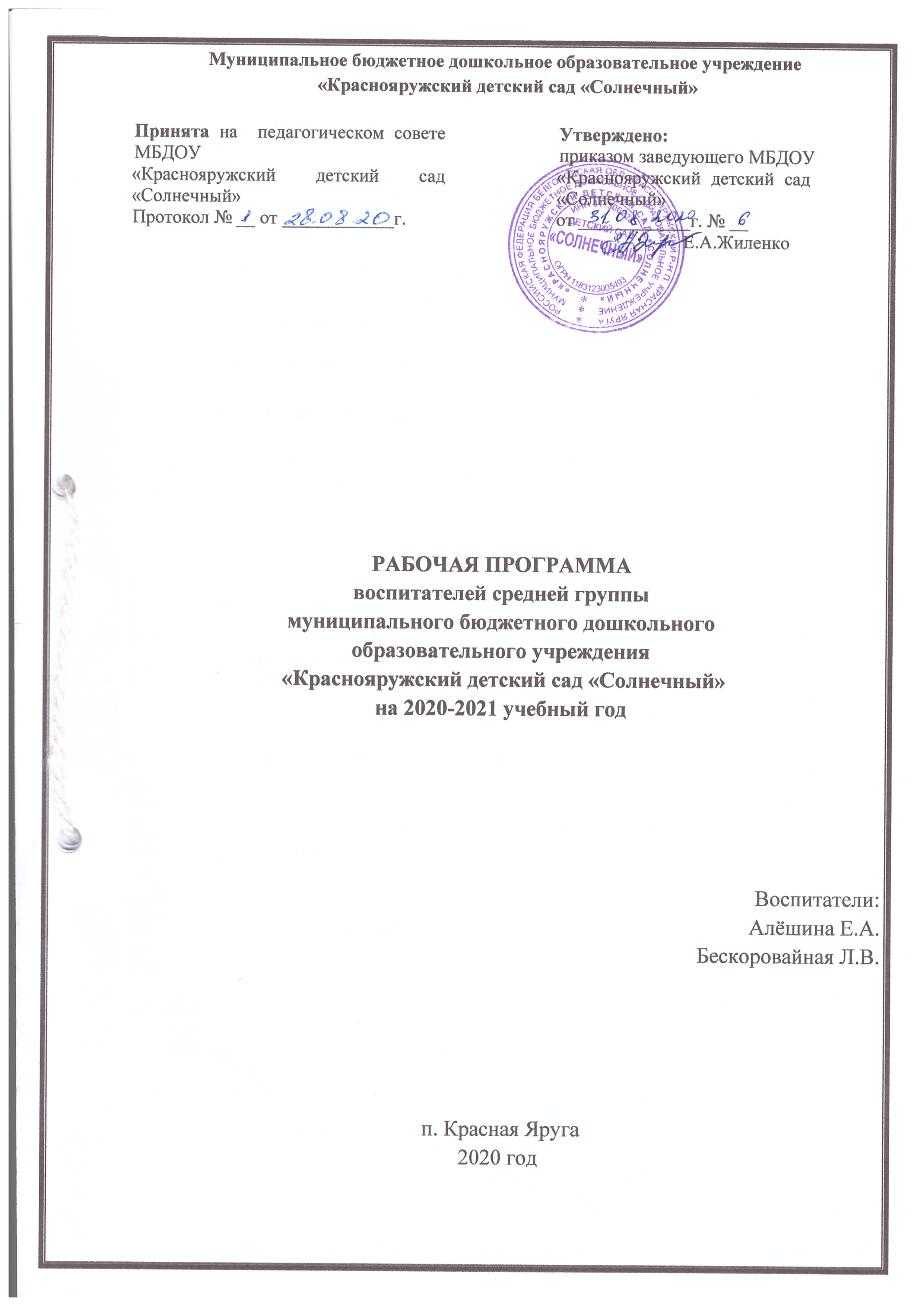 Ⅰ. ЦЕЛЕВОЙ РАЗДЕЛ1. Пояснительная записка       Рабочая программа (далее – программа) обеспечивает разностороннее развитие детей в возрасте от 4 до 5 лет с учетом их возрастных и индивидуальных особенностей по основным направлениям (далее – образовательные области) – физическому, социально-коммуникативному, познавательному, речевому и художественно-эстетическому развитию. Программа обеспечивает достижение воспитанниками готовности к школе.        Рабочая программа разработана и утверждена в структуре Основной общеобразовательной программы – образовательной программы дошкольного образования МБДОУ «Краснояружский детский сад «Солнечный» поселка Красная Яруга Белгородской области.        Нормативной правовой основой для разработки явились следующие нормативно-правовые документы: - Федеральный закон от 29 декабря . № 273-ФЗ «Об образовании в Российской Федерации»; - «Федеральный государственный образовательный стандарт дошкольного образования» (приказ Министерства образования и науки Российской Федерации от 17 октября . № 1155); - Приказ Министерства образования и науки Российской Федерации от 30 августа 2013 года № 1014 «Об утверждении порядка организации и осуществления образовательной деятельности по основным общеобразовательным программам – образовательным программам дошкольного образования»; - Постановление Главного государственного санитарного врача Российской Федерации от 15 мая . N . Москва "Об утверждении СанПиН 2.4.1.3049-13 «Санитарно - эпидемиологические требования к устройству, содержанию и организации режима работы дошкольных образовательных организаций»; - Постановление Правительства Белгородской области от 28.10.2013 № 431-пп «Об утверждении Стратегии развития дошкольного, общего и дополнительного образования Белгородской области на 2013 - 2020 годы». Рабочая Программа состоит из обязательной части и части, формируемой участниками образовательных отношений. Обязательная часть Программы разработана с учетом учебно-методического комплекта  Н.Е. Вераксы, Т.С. Комаровой, М.А. Васильевой и др.  Часть, формируемая участниками образовательных отношений, разработана с учетом содержания парциальных программ, выбранных участниками образовательных отношений: «Здравствуй, мир Белогорья!» (образовательная область «Познавательное развитие») под редакцией Л. В.Серых, Г. А. Репринцевой«Мир Белогорья, я и мои друзья» (образовательная область «Социально-коммуникативное развитие») под редакцией Л. Н. Волошиной, Л. В. Серых«По речевым тропинкам Белогорья» (образовательная область «Речевое развитие» Л.В. Серых, М. В. Панькова)«Выходи играть во двор» (образовательная область «Физическое развитие») Под редакцией Л. Н. Волошиной«Цветной мир Белогорья» (образовательная область «Художественно-эстетическое развитие») под редакцией Л. В. Серых, С. В. Линник-Ботовой, А.Б. Богун«Безопасность» под редакцией  Н.Н. Авдеевой, О.Л. Князевой, Р.Б. Стеркиной.Цели и задачи реализации рабочей программыЦели программы:разностороннее развитие детей дошкольного возраста с учетом их возрастных и индивидуальных особенностей, в том числе достижение детьми дошкольного возраста уровня развития, необходимого и достаточного для успешного освоения ими образовательных программ начального общего образования; приобщение ребенка к культуре своей страны и воспитание уважения к другим народам и культуре;развитие самостоятельности, познавательной и коммуникативной активности, социальной уверенности и ценностных ориентаций, определяющих поведение, деятельность и отношение ребенка к миру; Программа направлена на:развитие личности детей дошкольного возраста в различных видах общения и деятельности с учетом их возрастных, индивидуальных, психологических и физиологических особенностей; создание условий развития ребенка, открывающих возможности для его позитивной социализации, его личностного развития, развития инициативы и творческих способностей на основе сотрудничества со взрослыми и сверстниками и соответствующим по возрасту видам деятельности; на создание развивающей образовательной среды, которая представляет собой систему условий социализации и индивидуализации детей. Для достижения поставленных целей МБДОУ ставит следующие задачи: охрана и укрепление физического и психического здоровья детей, в том числе их эмоциональное благополучие;обеспечение равных возможностей для полноценного развития каждого ребенка в период дошкольного детства независимо от места жительства, пола, нации, языка, социального статуса, психофизиологических и других особенностей (в том числе ограниченных возможностей здоровья); обеспечение преемственности целей, задач и содержания образования, реализуемых в рамках образовательных программ дошкольного и начального общего образования; создание благоприятных условий развития детей в соответствии с их возрастными и индивидуальными особенностями и склонностями, развитие способностей и творческого потенциала каждого ребенка как субъекта отношений с самим собой, другими детьми, взрослыми и миром; объединение обучения и воспитания в целостный образовательный процесс на основе духовно-нравственных и социокультурных ценностей и принятых в обществе правил и норм поведения в интересах человека, семьи, общества; формирование общей культуры личности детей, в том числе ценностей здорового образа жизни, развитие их социальных, нравственных, эстетических, интеллектуальных, физических качеств, инициативности, самостоятельности и ответственности ребенка, формирование предпосылок учебной деятельности; обеспечение вариативности и разнообразия содержания Программ и организационных форм дошкольного образования, возможности формирования Программ различной направленности с учетом образовательных потребностей, способностей детей; формирование социокультурной среды, соответствующей возрастным, индивидуальным, психологическим и физиологическим особенностям детей;обеспечения психолого-педагогической поддержки семьи и повышения компетентности родителей (законных представителей) в вопросах развития и образования, охраны и укрепления здоровья детей. Принципы и подходы к формированию программыОсновными принципами формирования Программы являются:- принцип развивающего образования, целью которого является развитие ребёнка;- принцип научной обоснованности и практической применимости (соответствует основным положениям возрастной психологии и дошкольной педагогики);- принцип полноты необходимости и достаточности (поставленные цели и задачи решаются только на необходимом и достаточном материале, максимально приближаясь к разумному минимуму);- принцип единства воспитательных, развивающих и обучающих целей и задач процесса образования детей дошкольного возраста, в процессе реализации которых формируются такие знания, умения и навыки, которые имеют непосредственное отношение к развитию детей дошкольного возраста;Программа предусматривает реализацию основных принципов  дошкольного образования:- полноценное проживание ребёнком всех этапов детства, обогащение (амплификация) детского развития;- построение образовательной деятельности на основе индивидуальных особенностей каждого ребёнка, при котором сам ребёнок становится активным в выборе содержания своего образования, становится субъектом образования;- содействие и сотрудничество детей и взрослых, признание ребёнка полноценным участником (субъектом) образовательных отношений;- поддержка инициативы детей в различных видах деятельности;- сотрудничество ДОУ с семьёй;- приобщение детей к социокультурным нормам, традициям семьи, общества и государства;- формирование познавательных интересов и познавательных действий ребёнка в различных видах деятельности;- возрастная адекватность дошкольного образования (соответствие условий, требований, методов возрасту и особенностям развития); - учет этнокультурной ситуации развития детей.Содержание Программы построено с учетом следующих методологических подходов: - культурно-исторический подход – определяет развитие ребенка как процесс формирования человека или личности, совершающийся путем возникновения на каждой ступени новых качеств, специфических для человека, подготовленных всем предшествующим ходом развития, но не содержащихся в готовом виде на более ранних ступенях; - личностных подход – исходит из положения того, что в основе развития лежит, прежде всего, эволюция поведения и интересов ребенка, изменение структуры направленности поведения. Поступательное развитие ребенка главным образом происходит за счет его личностного развития; - деятельностный подход – рассматривает деятельность наравне с обучением как движущую силу психического развития ребенка.1.3. Значимые характеристики дошкольного образовательного учрежденияСредний дошкольный возраст (4-5 лет). Дети 4-5 лет всё ещё не осознают социальные нормы и правила поведения, однако у них уже начинают складываться обобщённые представления о том, как надо и не надо себя вести. Как правило, к пяти годам дети без напоминания взрослого здороваются и прощаются, говорят «спасибо» и «пожалуйста», не перебивают взрослого, вежливо обращаются к нему. Кроме того, они могут по собственной инициативе убирать игрушки, выполнять простые трудовые обязанности, доводить дело до конца. В этом возрасте у детей появляются представления о том, как положено себя вести девочкам, и как — мальчикам. Дети хорошо выделяют несоответствие нормам и правилам не только в поведении другого, но и в своём собственном. Таким образом, поведение ребёнка 4-5 лет не столь импульсивно и непосредственно, как в 3-4 года, хотя в некоторых ситуациях ему всё ещё требуется напоминание взрослого или сверстников о необходимости придерживаться тех или иных норм и правил. В этом возрасте детьми хорошо освоен алгоритм процессов умывания, одевания, купания, приёма пищи, уборки помещения. Дошкольники знают и используют по назначению атрибуты, сопровождающие эти процессы: мыло, полотенце, носовой платок, салфетку, столовые приборы. Уровень освоения культурно-гигиенических навыков таков, что дети свободно переносят их в сюжетно-ролевую игру. К 4-5 годам ребёнок способен элементарно охарактеризовать своё самочувствие, привлечь внимание взрослого в случае недомогания. Дети 4-5 лет продолжают проигрывать действия с предметами, но теперь внешняя последовательность этих действий уже соответствует реальной действительности: ребёнок сначала режет хлеб и только потом ставит его на стол перед куклами (в раннем и в самом начале дошкольного возраста последовательность действий не имела для игры такого значения). В игре дети называют свои роли, понимают условность принятых ролей. Происходит разделение игровых и реальных взаимоотношений. В возрасте от 4 до 5 лет продолжается усвоение детьми общепринятых сенсорных эталонов, овладение способами их использования и совершенствование обследования предметов. К пяти годам дети, как правило, уже хорошо владеют представлениями об основных цветах, геометрических формах и отношениях величин. Ребёнок уже может произвольно наблюдать, рассматривать и искать предметы в окружающем его пространстве. Восприятие в этом возрасте постепенно становится осмысленным, целенаправленным и анализирующим. В этом возрасте происходит развитие инициативности и самостоятельности ребенка в общении со взрослыми и сверстниками. Дети продолжают сотрудничать со взрослыми в практических делах (совместные игры, поручения), наряду с этим активно стремятся к интеллектуальному общению, что проявляется в многочисленных вопросах (почему? зачем? для чего?), стремлении получить от взрослого новую информацию познавательного характера.Возможность устанавливать причинно-следственные связи отражается в детских ответах в форме сложноподчиненных предложений. У детей наблюдается потребность в уважении взрослых, их похвале, поэтому на замечания взрослых ребёнок пятого года жизни реагирует повышенной обидчивостью. Общение со сверстниками по-прежнему тесно переплетено с другими видами детской деятельности (игрой, трудом, продуктивной деятельностью), однако уже отмечаются и ситуации чистого общения. В художественной и продуктивной деятельности дети эмоционально откликаются на произведения музыкального и изобразительного искусства, художественную литературу, в которых с помощью образных средств переданы различные эмоциональные состояния людей, животных, сказочных персонажей. Дошкольники начинают более целостно воспринимать сюжеты и понимать образы. Важным показателем развития ребёнка-дошкольника является изобразительная деятельность. К четырем годам круг изображаемых детьми предметов довольно широк. В рисунках появляются детали. Замысел детского рисунка может меняться по ходу изображения. Дети владеют простейшими техническими умениями и навыками. Конструирование начинает носить характер продуктивной деятельности: дети замысливают будущую конструкцию и осуществляют поиск способов её исполнения. 1.4.  Планируемые результаты освоения  рабочей программы        Реализация образовательных целей и задач рабочей программы направлена на достижение целевых ориентиров дошкольного образования, которые описаны как основные характеристики развития ребенка. Целевые ориентиры дошкольного образования представляют собой социально-нормативные возрастные характеристики возможных достижений ребенка.  К пяти годам:  Может применять усвоенные знания и способы деятельности для решения несложных задач, поставленных взрослым. Доброжелателен в общении со сверстниками в совместных делах; проявляет интерес к разным видам деятельности, активно участвует в них. Овладевает умениями экспериментирования и при содействии взрослого активно использует их для решения интеллектуальных и бытовых задач.  Сформированы  специальные умения и навыки (речевые, изобразительные, музыкальные, конструктивные и др.), необходимые для осуществления различных видов детской деятельности.   Откликается на эмоции близких людей и друзей. Испытывает радость от общения с животными и растениями, как знакомыми, так и новыми для него. Сопереживает персонажам сказок. Эмоционально реагирует на художественные произведения, мир природы.  Проявляет стремление к общению со сверстниками, нуждается в содержательных контактах со сверстниками по поводу игрушек, совместных игр, общих дел, налаживаются первые дружеские связи между детьми. По предложению воспитателя может договориться со сверстником. Стремится к самовыражению в деятельности, к признанию и уважению сверстников.  Ребенок охотно сотрудничает со взрослыми не только в практических делах, но активно стремится к познавательному, интеллектуальному общению со взрослыми: задает много вопросов поискового характера. Начинает проявлять уважение к старшим, называет по имени и отчеству.  В играх наблюдается разнообразие сюжетов. Называет роль до начала игры, обозначает свою новую роль по ходу игры. Проявляет самостоятельность в выборе и  использовании предметов-заместителей, с интересом включается в ролевой диалог со сверстниками. Выдвигает игровые замыслы, инициативен в развитии игрового сюжета.  Вступает в ролевой диалог. Проявляет интерес к игровому экспериментированию с предметами и материалами.  Проявляет творчество в создании игровой обстановки, в театрализации.  В играх с правилами принимает игровую задачу, проявляет интерес к результату, выигрышу.  Речевые контакты становятся более длительными и активными.  Для привлечения и сохранения внимания сверстника использует средства интонационной речевой выразительности (силу голоса, интонацию, ритм и темп речи). Выразительно читает стихи, пересказывает короткие рассказы, передавая свое отношение к героям. Использует в речи слова участия, эмоционального сочувствия, сострадания для  поддержания сотрудничества, установления отношений со сверстниками и взрослыми. С помощью образных средств языка передает эмоциональные состояния людей и животных.  Движения стали значительно более уверенными и разнообразными. Испытывает острую потребность в движении, отличается высокой возбудимостью. В случае ограничения активной двигательной деятельности быстро перевозбуждается, становится непослушным, капризным. Эмоционально окрашенная деятельность становится не только средством физического развития, но и способом психологической разгрузки.  Выполняет доступные возрасту гигиенические процедуры, соблюдает элементарные правила здорового образа жизни: рассказывает о последовательности и необходимости  выполнения культурно-гигиенических навыков. Самостоятелен в самообслуживании, сам ставит цель, видит необходимость выполнения определенных действий.  В привычной обстановке самостоятельно выполняет знакомые правила общения со взрослыми здоровается и прощается, говорит «спасибо» и «пожалуйста».  По напоминанию взрослого старается придерживаться основных правил поведения в быту и на улице.  Отличается высокой активностью и любознательностью. Задает много вопросов поискового характера: «Почему?», «Зачем?», «Для чего?», стремится установить связи и зависимости в природе, социальном мире. Владеет основными способами познания, имеет некоторый опыт деятельности и запас представлений об окружающем; с помощью воспитателя активно включается в деятельность экспериментирования. В процессе  совместной исследовательской деятельности активно познает и называет свойства и качества предметов, особенности объектов природы, обследовательские действия. Объединяет предметы и объекты в видовые категории с указанием характерных признаков.  Имеет представления:  о себе: знает свое имя полное и краткое, фамилию, возраст, пол. Осознает некоторые свои умения (умею рисовать и пр.), знания (знаю, о чем эта сказка), то, чему научился (строить дом). Стремится узнать от взрослого некоторые сведения о своем организме (для чего нужны руки, ноги, глаза, ресницы и пр.); о семье: знает состав своей семьи, рассказывает о деятельности членов своей семьи, о произошедших семейных событиях, праздниках, о любимых игрушках, домашних животных;  об обществе (ближайшем социуме), его культурных ценностях: беседует с воспитателем о профессиях работников детского  сада: помощника воспитателя, повара, медицинской сестры, воспитателя, прачки;  о государстве: знает название страны и города, в котором живет, хорошо ориентируется в ближайшем окружении.  Владеет разными способами деятельности, проявляет самостоятельность, стремится к самовыражению. Поведение определяется требованиями со  стороны взрослых и первичными ценностными представлениями о том «что такое хорошо и что такое плохо» (например, нельзя драться, нехорошо ябедничать, нужно делиться, нужно уважать взрослых и пр.). С помощью взрослого может наметить действия, направленные на достижение конкретной цели.  Умеет работать по образцу, слушать взрослого и выполнять его задания, отвечать, когда спрашивают.  1.5. Часть, формируемая участниками образовательных отношенийДанный раздел Программы разработан в соответствии с региональными нормативно – правовыми документами: - Постановление Правительства Белгородской области от 30.12.2013 года № 528-пп (ред. От 25.08.2014 года) «Об утверждении государственной программы Белгородской области «Развитие образования Белгородской области на 2014-2020 годы»; - Постановление Правительства Белгородской области от 28.10.2013 года № 431-пп «Об утверждении Стратегии развития дошкольного, общего и дополнительного образования Белгородской области на 2013-2020 годы».Приоритетные образовательные результаты в дошкольном образовании – это заложенные основы самоидентификации ребенка в окружающем мире (с семьей, регионом, страной), его социальных навыков (здорового образа жизни, уважения к другим людям), овладения умения «жить в мире с самим собой» (умение учиться, работать индивидуально и в группах).Цель: личностное развитие дошкольников в условиях реализации регионального компонента. Задачи: 1) духовно-нравственное воспитание дошкольников на основе изучения истории культуры, традиций и героизма народа Белгородского края; 2) развитие у дошкольников познавательного интереса к народному быту и народно-прикладному творчеству Белгородчины; 3) обеспечение дошкольников  системой знаний о родном крае и области; 4) физическое развитие и оздоровление дошкольников при использовании традиционных для региона игровых технологий; 5) формирование основ экологической культуры, ценностей здорового образа жизни, осторожного обращения с опасными предметами, безопасного поведения на улице.Планируемые результаты в части формируемой  участниками образовательных отношений:- сформирован устойчивый интерес дошкольников к дворовым играм; спортивным упражнениям, желание использовать  их в самостоятельной двигательной деятельности; - сформирован навык самостоятельно планировать двигательную деятельность (или совместно со взрослыми); - сформированы  положительные морально-волевые качества; - сформированы навыки и стереотипы здорового образа жизни.- у детей сформированы представления об истории родного края, достопримечательностях города Белгорода; о людях, прославивших Белгородскую область; - сформированы представления об основных профессиях людей, живущих в поселке и области;- дети знают культурные традиции русского народа, проявляют интерес к народному творчеству, народным промыслам, узнают и называют изделия народного промысла Белгородской области (народная глиняная  игрушка и др.), предметы русского быта, элементы народного костюма;-  проявляют заботу о своей семье, знают и поддерживают семейные традиции;-  сформированы представления о представителях растительного и животного мира Белгородской  области;- у детей сформированы представления о безопасном поведении.II. СОДЕРЖАТЕЛЬНЫЙ РАЗДЕЛОписание образовательной деятельности в соответствии  с направлениями развития ребенкаСодержание обязательной части рабочей программы разработано с учетом Примерной основной образовательной программы дошкольного образования  учебно-методического комплекта и обеспечивает развитие детей среднего дошкольного возраста по пяти направлениям развития и образования (далее – образовательные области): социально-коммуникативное развитие; познавательное развитие;речевое развитие; художественно-эстетическое развитие;физическое развитие.  Средний дошкольный возраст (4-5 лет) Образовательная область«Социально-коммуникативное развитие»Социально-коммуникативное развитие направлено на усвоение норм и ценностей, принятых в обществе, включая моральные и нравственные ценности; развитие общения и взаимодействия ребенка со взрослыми и сверстниками; становление самостоятельности, целенаправленности и саморегуляции собственных действий; развитие социального и эмоционального интеллекта, эмоциональной отзывчивости, сопереживания, формирование готовности к совместной деятельности со сверстниками, формирование уважительного отношения и чувства принадлежности к своей семье и к сообществу детей и взрослых в Организации; формирование позитивных установок к различным видам труда и творчества; формирование основ безопасного поведения в быту, социуме, природе. Дошкольник входит в мир социальных отношенийЗадачи образовательной деятельности:1. Воспитывать доброжелательное отношение к взрослым и детям: быть приветливым, проявлять интерес к действиям и поступкам людей, желание по примеру воспитателя помочь, порадовать окружающих. 2. Развивать эмоциональную отзывчивость к взрослым и детям, сопереживание героям литературных произведений, доброе отношение к животным и растениям. 3. Воспитывать культуру общения со взрослыми и сверстниками, желание выполнять правила: здороваться, прощаться, благодарить за услугу, обращаться к воспитателю по имени и отчеству, быть вежливыми в общении со старшими и сверстниками, учиться сдерживать отрицательные эмоции и действия 4. Развивать стремление к совместным играм, взаимодействию в паре или небольшой подгруппе, к взаимодействию в практической деятельности. 5. Развивать в детях уверенность, стремление к самостоятельности, привязанность к семье, к воспитателю.Содержание образовательной деятельностиЭмоции. Понимание и различение ярко выраженных эмоциональных состояний, их проявление в мимике, жестах, в интонации голоса (радость, грусть, веселье, страх, гнев, удовольствие), связь эмоций и поступков людей по отношению друг к другу.        Освоение способов проявления сочувствия, отзывчивости на эмоциональное состояние детей и взрослых. Отражение эмоций в имитационных играх, театрализации, этюдах.   Взаимоотношения и сотрудничество. Представления о правилах согласованных действий и взаимоотношений. Освоение умений вступать в общение, совместную деятельность со сверстниками в подгрупповой игре, продуктивной деятельности: элементарно согласовывать замысел, вести диалог, использовать приемы справедливого распределения ролей и материалов (считалки, жребий), проявлять внимание к действиям партнеров, пояснять для других свои намерения и действия.   Культура поведения, общения со взрослыми и сверстниками. Освоение правил и форм проявления вежливости, уважения к старшим: здороваться, прощаться, обращаться к взрослым на «вы», к воспитателю по имени -отчеству, благодарить. Освоение правил и форм вежливого и доброжелательного отношения к сверстникам в детском саду: обращаться по именам, избегать грубого тона, быть приветливым, дружелюбным, уважать игровое пространство другого ребенка, делиться игрушками, быть неравнодушным к состоянию и проблемам сверстников в группе.   Семья. Представление о семейных делах, событиях жизни (совместный отдых, приобретение домашних животных, посещение кафе, зоопарка, цирка, новоселье, выезд на дачу). Участие в ситуациях «добрых дел», направленных на членов семьи. Развиваем ценностное отношение к трудуЗадачи образовательной деятельности: 1. Формировать представление об отдельных профессиях взрослых на основе ознакомления с конкретными видами труда; помочь увидеть направленность труда на достижение результата и удовлетворение потребностей людей. 2. Воспитывать уважение и благодарность взрослым за их труд, заботу о детях. 3. Вовлекать детей (в объеме возрастных возможностей) в простейшие процессы хозяйственно-бытового труда – от постановки цели до получения результата труда; при поддержке взрослого развивать умение контролировать качество результатов своего труда (не осталось ли грязи, насухо ли вытерто, убраны ли на место инструменты и материалы). 4. Способствовать дальнейшему развитию самостоятельности и уверенности в самообслуживании, желания включаться в повседневные трудовые дела в детском саду и семье. Содержание образовательной деятельности  Труд взрослых и рукотворный мир. Обогащение представлений детей о содержании и структуре процессов хозяйственно-бытового труда взрослых в дошкольной организации: сервировка стола; мытье посуды; поддержание чистоты и порядка в групповой комнате; стирка белья; приготовление пищи; о труде взрослых в ближайшем окружении (профессии: продавец, шофер, врач и др.). Формирование представлений о структуре трудового процесса, взаимосвязи его компонентов на примере конкретных процессов труда (цель труда определяет, какие предметы, материалы и инструменты нужны для выполнения трудовых действий и получения результата, соответствующего его назначению). Понимание направленности трудовых процессов на результат (например: повар заботится, чтобы дети были вкусно накормлены). Расширение представлений о предметном мире как результате трудовой деятельности взрослых. Развитие интереса к предметам бытовой техники, которые широко используются дома и в детском саду: пылесос, овощерезка, мясорубка, стиральная машина и пр.   Самообслуживание и детский труд. Отчетливое представление о процессах самообслуживания, правилах и способах их выполнения. Развитие самостоятельности в выполнении процессов самообслуживания и отдельных процессов хозяйственно-бытового труда.  Формирование основ безопасного поведения в быту, социуме, природеЗадачи образовательной деятельности: 1. Обогащать представления детей об основных источниках и видах опасности в быту, на улице, в природе, в общении с незнакомыми людьми. 2. Продолжать знакомить детей с простейшими способами безопасного поведения в опасных ситуациях. 3. Формировать представления о правилах безопасного дорожного движения в качестве пешехода и пассажира транспортного средства.Содержание образовательной деятельностиОзнакомление с помощью картинок, инсценировок с игрушками, ситуаций с возможными опасностями в быту, на улице, в природе, в общении с незнакомыми людьми; с правилами поведения: как позвать взрослого на помощь. Типичные ошибки ребенка в опасной ситуации (нельзя близко подходить к огню, к краю ямы или высокого берега, высовываться из окна, зажигать спички и пр.). Освоение способов безопасного обращения с предметами (ножницы, стеклянные, колющие, режущие предметы). Правила спокойной игры: не ломать постройки детей, не кидаться песком, соблюдать осторожность в подвижных играх. Знакомство со светофором, знание о значении его сигналов и правилах перехода улицы только на зеленый сигнал.Образовательная область«Познавательное развитие»Познавательное развитие предполагает развитие интересов детей, любознательности и познавательной мотивации; формирование познавательных действий, становление сознания; развитие воображения и творческой активности; формирование первичных представлений о себе, других людях, объектах окружающего мира, о свойствах и отношениях объектов окружающего мира (форме, цвете, размере, материале, звучании, ритме, темпе, количестве, числе, части и целом, пространстве и времени, движении и покое, причинах и следствиях и др.), о малой родине и Отечестве, представлений о социокультурных ценностях нашего народа, об отечественных традициях и праздниках, о планете Земля как общем доме людей, об особенностях ее природы, многообразии стран и народов мира. Задачи образовательной деятельности: 1. Обогащать сенсорный опыт детей, развивать целенаправленное восприятие и самостоятельное обследование окружающих предметов (объектов) с опорой на разные органы чувств. 2. Развивать умение замечать не только ярко представленные в предмете (объекте) свойства, но и менее заметные, скрытые; устанавливать связи между качествами предмета и его назначением, выявлять простейшие зависимости предметов (по форме, размеру, количеству) и прослеживать изменения объектов по одному-двум признакам. 3. Обогащать представления о мире природы, о социальном мире, о предметах и объектах рукотворного мира. 4. Проявлять познавательную инициативу в разных видах деятельности, в уточнении или выдвижении цели, в выполнении и достижении результата. 5. Обогащать социальные представления о людях -взрослых и детях: особенностях внешности, проявлениях половозрастных отличий, о некоторых профессиях взрослых, правилах отношений между взрослыми и детьми. 6. Продолжать расширять представления детей о себе, детском саде и его ближайшем окружении. 7. Развивать элементарные представления о родном городе и стране. 8. Способствовать возникновению интереса к родному городу и стране. Содержание образовательной деятельностиРазвитие сенсорной культуры Различение и называние цветов спектра -красный, оранжевый, желтый, зеленый, голубой, синий, фиолетовый; черный, серый, белый; 2—3 оттенка цвета (светло-зеленый, темно-синий). Различение и называние геометрических фигур (круг, квадрат, овал, прямоугольник, треугольник, звезда, крест), воссоздание фигур из частей. Использование сенсорных эталонов для оценки свойств предметов (машина красная, кошка пушистая, чай горячий, стул тяжелый). Сравнение предметов, выделение отличия и сходства по 2—3-м признакам, освоение группировки (по цвету, форме, размеру, материалу, вкусу, запаху, фактуре поверхности). Описание предмета по 3-4-м основным свойствам. Отражение признаков предметов в продуктивных видах деятельности.  Формирование первичных представлений о себе, других людях. Овладение умениями сравнивать людей разного возраста и пола, видеть особенности внешности, прически, одежды, обуви, подбирать одежду и обувь в зависимости от сезона. Освоение разнообразия профессиональных занятий взрослых, развитие умений узнавать и называть людей отдельных профессий, профессиональные действия людей, некоторые инструменты, необходимые в профессии. Проявление интереса к общению со сверстниками. Освоение представлений о некоторых особенностях мальчиков и девочек, их именах, любимых занятиях, игрушках, взаимоотношениях друг с другом. Освоение представлений о себе -своих полного имени, фамилии, возраста, пола, любимых занятий. Осознание некоторых своих умений, знаний, возможностей, желаний. Освоение умений отражать их в речи. Проявление интереса к особенностям своего организма, заботы о нем. Формирование первичных представлений о малой родине и Отечестве Родной город: освоение представлений о названии родного города (села), некоторых городских объектах, видах транспорта. Овладение отдельными правилами поведения на улице, в транспорте. Участие в создании рисунков, аппликаций, поделок на тему «Мой город». Освоение начальных представлений о родной стране: название, некоторых общественных праздниках и событиях. Освоение стихов, песен о родной стране. Ребенок открывает мир природы Знакомство с новыми представителями животных и растений. Выделение разнообразия явлений природы (моросящий дождь, ливень, туман и т. д.), растений и животных. Распознавание свойств и качеств природных материалов (сыпучесть песка, липкость мокрого снега и т. д.). Сравнение хорошо знакомых объектов природы и материалов, выделение признаков отличия и единичных признаков сходства. Определение назначения основных органов и частей растений, животных, человека (корень у растения всасывает воду из земли и служит опорой растению и т. д.) в наблюдении и экспериментировании.          Различение и называние признаков живого у растений, животных и человека (двигаются, питаются, дышат, растут).Накопление фактов о жизни животных и растений в разных средах обитания, установление связей приспособления отдельных хорошо знакомых детям растений и животных к среде обитания (рыбы живут в воде: плавают с помощью плавников, дышат жабрами т. д.).        Наблюдение признаков приспособления растений и животных к изменяющимся условиям среды осенью, зимой, весной и летом.         Установление изменений во внешнем виде (строении) хорошо знакомых растений и животных в процессе роста и развития, некоторые яркие стадии и их последовательность. Различение домашних и диких животных по существенному признаку (дикие животные самостоятельно находят пищу, а домашних кормит человек и т. д.). Распределение животных и растений по местам их произрастания и обитания (обитатели леса, луга, водоема, клумбы и т. д.).        Составление описательных рассказов о хорошо знакомых объектах природы.        Отражение в речи результатов наблюдений, сравнения. Использование слов, обозначающих меру свойств (светлее, темнее, холоднее и т. д.), установленные связи, усвоенные обобщения, красоту природы. Первые шаги в математику. Исследуем и экспериментируем   Использование эталонов с целью определения свойств предметов (форма, длина, ширина, высота, толщина). Сравнение объектов по пространственному расположению (слева (справа), впереди (сзади от...)), определение местонахождения объекта в ряду (второй, третий).        Определение последовательности событий во времени (что сначала, что потом) по картинкам и простым моделям. Освоение умений пользоваться схематическим изображением действий, свойств, придумывать новые знаки символы; понимание замещения конкретных признаков моделями.        Освоение практического деления целого на части, соизмерения величин с помощью предметов-заместителей. Понимание и использование числа как показателя количества, итога счета, освоение способов восприятия различных совокупностей (звуков, событий, предметов), сравнения их по количеству, деления на подгруппы, воспроизведения групп предметов по количеству и числу, счета и называния чисел по порядку до 5-6. Образовательная область«Речевое развитие» Речевое развитие включает владение речью как средством общения и культуры; обогащение активного словаря; развитие связной, грамматически правильной диалогической и монологической речи; развитие речевого творчества; развитие звуковой и интонационной культуры речи, фонематического слуха; знакомство с книжной культурой, детской литературой, понимание на слух текстов различных жанров детской литературы; формирование звуковой аналитико-синтетической активности как предпосылки обучения грамоте.  Задачи образовательной деятельности: 1. Поддерживать инициативность и самостоятельность ребенка в речевом общении со взрослыми и сверстниками, использование в практике общения описательных монологов и элементов объяснительной речи. 2. Развивать умение использовать вариативные формы приветствия, прощания, благодарности, обращения с просьбой. 3. Поддерживать стремление задавать и правильно формулировать вопросы, при ответах на вопросы использовать элементы объяснительной речи. 4. Развивать умение пересказывать сказки, составлять описательные рассказы о предметах и объектах, по картинкам. 5. Обогащать словарь посредством ознакомления детей со свойствами и качествами объектов, предметов и материалов и выполнения обследовательских действий. 6. Развивать умение чистого произношения звуков родного языка, правильного словопроизношения. 7. Воспитывать желание использовать средства интонационной выразительности в процессе общения со сверстниками и взрослыми при пересказе литературных текстов. 8. Воспитывать интерес к литературе, соотносить литературные факты с имеющимся жизненным опытом, устанавливать причинные связи в тексте, воспроизводить текст по иллюстрациям. Содержание образовательной деятельности Владение речью как средством общения и культуры        Освоение умений: вступать в речевое общение с окружающими, задавать вопросы, отвечать на вопросы, слушать ответы других детей, рассказывать о событиях, приглашать к деятельности; адекватно реагировать на эмоциональное состояние собеседника речевым высказыванием (выразить сочувствие, предложить помощь, уговорить).        Участие в коллективном разговоре, поддерживая общую беседу, не перебивая собеседников. Использование средств интонационной речевой выразительности (сила голоса, интонация, ритм и темп речи). Использование элементов объяснительной речи при сговоре на игру, при разрешении конфликтов.        Освоение и использование вариативных форм приветствия (здравствуйте, добрый день, добрый вечер, доброе утро, привет); прощания (до свидания, до встречи, до завтра); обращения к взрослым и сверстникам с просьбой (разрешите пройти; дайте, пожалуйста), благодарности (спасибо; большое спасибо), обиды, жалобы. Обращение к сверстнику по имени, к взрослому – по имени и отчеству. Развитие связной, грамматически правильной диалогической и монологической речи Использование в речи полных, распространенных простых с однородными членами и сложноподчиненных предложений для передачи временных, пространственных, причинно-следственных связей; использование суффиксов и приставок при словообразовании; правильное использование системы окончаний существительных, прилагательных, глаголов для оформления речевого высказывания; использование детьми вопросов поискового характера (почему? Зачем? Для чего?); составление описательных из 5-6 предложений о предметах и повествовательных рассказов из личного опыта; использование элементарных форм объяснительной речи. Развитие речевого творчества Сочинение повествовательных рассказов по игрушкам, картинам; составление описательных загадок об игрушках, объектах природы. Обогащение активного словаря Освоение и использование в речи: названий предметов и материалов, из которых они изготовлены (ткань, бумага, дерево, резина); названий живых существ и сред их обитания (земля, почва, воздух), некоторых трудовых процессов (кормление животных, выращивание овощей, стирка белья, сервировка стола и др.); слов, обозначающих части предметов, объектов и явлений природы, их свойства и качества: цветовые оттенки, вкусовые качества, степени качества объектов (мягче, светлее, темнее, толще, тверже и т. п.), явлений (холодно, мокро, солнечно и др.); слов, обозначающих некоторые родовые и видовые обобщения (игрушки, посуда, животные, растения и др.), а также лежащие в основе этих обобщений существенные признаки (живые организмы - размножаются, развиваются; посуда - это то, что необходимо людям для еды, приготовления и хранения пищи и т. д.); слов извинения, участия, эмоционального сочувствия. Развитие звуковой и интонационной культуры речи, фонематического слуха Освоение произношения свистящих и шипящих звуков; четкое воспроизведение фонетического и морфологического рисунка слова; освоение  умения говорить внятно, в среднем темпе, голосом средней силы, выразительно читать стихи, регулируя интонацию, тембр, силу голоса и ритм  речи в зависимости от содержания стихотворения. Формирование звуковой аналитико-синтетической активности как предпосылки обучения грамоте Понимание терминов «слово», «звук», использование их в речи; представления о том, что слова состоят из звуков, могут быть длинными и короткими; сравнение слов по протяженности; освоение начальных умений звукового анализа слов: самостоятельно произносить слова, интонационно подчеркивая в них первый звук; узнавать слова на заданный звук (сначала на основе наглядности, затем – по представлению).Знакомство с книжной культурой, детской литературой Проявление интереса к слушанию литературных произведений. Самостоятельный пересказ знакомых литературных произведений, воспроизведение текста по иллюстрациям.Образовательная область«Художественно-эстетическое развитие» Художественно-эстетическое развитие предполагает развитие предпосылок ценностно-смыслового восприятия и понимания произведений искусства (словесного, музыкального, изобразительного), мира природы; становление эстетического отношения к окружающему миру; формирование элементарных представлений о видах искусства; восприятие музыки, художественной литературы, фольклора; стимулирование сопереживания персонажам художественных произведений; реализацию самостоятельной творческой деятельности детей (изобразительной, конструктивно-модельной, музыкальной и др.). Изобразительное искусствоЗадачи образовательной деятельности: 1. Воспитывать эмоционально-эстетические чувства, отклик на проявление прекрасного в предметах и явлениях окружающего мира, умения замечать красоту окружающих предметов и объектов природы. 2. Активизировать интерес к произведениям народного и профессионального искусства и формировать опыт восприятия произведений искусства различных видов и жанров, способствовать освоению некоторых средств выразительности изобразительного искусства. 3. Развивать художественное восприятие, умения последовательно внимательно рассматривать произведения искусства и предметы окружающего мира; соотносить увиденное с собственным опытом. 4. Формировать образные представления о предметах и явлениях мира и на их основе развивать умения изображать простые предметы и явления в собственной деятельности. Содержание образовательной деятельности       Проявление интереса к предметам народных промыслов, иллюстрациям в детских книгах, скульптуре малых форм, необычным архитектурным постройкам, описанию архитектурных объектов в иллюстрациях к сказкам.         Развитие умений художественно-эстетического восприятия: последовательно рассматривать предметы и произведения, узнавать изображенные предметы и явления; видеть их выразительность, соотносить с личным опытом; выделять их сенсорные признаки, зрительно и тактильно обследовать игрушки, привлекательные предметы, мелкую скульптуру. Представления и опыт восприятия произведений искусства        Декоративно-прикладное искусство: знакомство с близкими опыту детей видами русских народных промыслов; их назначение, образность, материалы для изготовления. Особенности декоративных образов: выразительность, яркость, нарядность. Своеобразие некоторых узоров и орнаментов: кольца, дуги, точки; бутоны, листья; цветовые сочетания, традиционные образы. Декоративно-оформительское искусство как искусство красивого оформления пространства (комнаты, группы, выставок, поздравительных открыток, атрибутов для игр).        Графика: особенности книжной графики: сопровождение иллюстрации текста; украшение книги. Ценность книг и необходимость бережного отношения к ним. Средства выразительности. Художники-иллюстраторы на конкретных примерах, близких детскому опыту: Е. и Н. Чарушины, Н. Кочергин, Т. Юфа, Т. Маврина, М. Митурич и др.        Живопись: жанры живописи: натюрморт, пейзаж, портрет; разные по художественному образу и настроению произведения. Средства выразительности живописи (цвет, линия, композиция); многообразие цветов и оттенков, форм, фактуры в предметах и явлениях окружающего мира.        Скульптура: способы создания скульптуры: пластика, высекание. Особенности ее содержания – отображение животных (анималистика), портреты человека и бытовые сценки; средства выразительности: объемность, статика и движение, материал. Восприятие скульптуры разного вида: малая пластика, декоративная.        Архитектура: представления о том, что окружающие детей сооружения – дома - архитектурные сооружения. Сходство и различие домов по используемым материалам, внешним конструктивным решениям.         Развитие умений различать между собой скульптурные, живописные и графические изображения, предметы разных народных промыслов.       Понимание образа (что изображено) и доступных средств выразительности, с помощью которых художник создает выразительный образ.        Развитие умений обращать внимание и откликаться на интересные декоративно- оформительские решения: украшение группы, одежду, атрибуты игр, замечать новые красивые предметы в группе.        Проявление детских предпочтений: выбор детьми любимых книг и иллюстраций, предметов народных промыслов, инициировать пояснение детьми выбора; проявление детьми бережного отношения к книгам, игрушкам, предметам народных промыслов, начальный опыт коллекционирования.        Первое посещение музея. Представления о музее, произведениях искусства в музее, правилах поведения (на примере музея игрушек). Интерес детей к посещению музея. Развитие продуктивной деятельности и детского творчества Задачи образовательной деятельности:  1. Активизировать интерес к разнообразной изобразительной деятельности. 2. Формировать умения и навыки изобразительной, декоративной, конструктивной деятельности: развитие изобразительно-выразительных и технических умений, освоение изобразительных техник. 3. Поощрять желание и развивать умения воплощать в процессе создания образа собственные впечатления, переживания; поддерживать творческое начало в процессе восприятия прекрасного и собственной изобразительной деятельности. 4. Развивать сенсорные, эмоционально-эстетические, творческие и познавательные способности. Содержание образовательной деятельности        Интерес к изобразительной деятельности, изобразительным материалам и инструментам, стремление заниматься изобразительной деятельностью по собственному желанию. Развитие умений принимать замысел будущей работы, предложенный педагогом или поставленной самостоятельно.         Развитие умений выделять общие, типичные, характерные признаки предметов и явлений природы, человека; сенсорных, эстетический свойств (разнообразие форм, размеров, пропорций); устанавливать ассоциативные связи между свойствами предметов, деталями конструктора и образами.        Развитие умений создавать изображение отдельных предметов и простые сюжеты в разных видах деятельности; в рисунке, лепке изображать типичные и некоторые индивидуальные признаки, в конструировании передавать пространственно- структурные особенности постройки. Освоение детьми обобщенных способов изображения (дугой, на основе овала и т. п.). Изобразительно-выразительные умения        Развитие умений правильно располагать изображение на листе бумаги, выделять планы (по всему листу, два плана), выделять главное цветом, размером, расположением на листе; создавать отчетливо основные формы, составлять изображение из нескольких частей, передавать в работах позы, движение, жесты персонажей, некоторые детали, соотносить предметы по величине. Развитие умений в сюжетном изображении передавать пространственные отношения, при рисовании по мотивам сказок передавать признаки сказочности цветовым решением, атрибутами; в декоративном изображении нарядно украшать предметную и геометрическую основу с помощью ритма пятен, геометрических элементов узора; в лепке посредством налепов, узора стекой; соотносить цвет и элементы декора с фоном. Умения создавать несложную композицию из изготовленных предметов. Умения подбирать цвет, соответствующий изображаемому предмету; использовать разнообразные цвета; применять цвет как средство выразительности, характера образа. Составлять новый цветовой тон на палитре, накладывать одну краску на другую. Технические умения        В рисовании: умения отбирать при напоминании педагога изобразительные материалы и инструменты, способы изображения в соответствии с создаваемым образом. Использование правильных формообразующих движений для создания изображения. Умения уверенно проводить линии, полосы, кольца, дуги; правильно удерживать инструменты; сохранение правильной позы при рисовании. Штриховать; работать щетинной кистью, сочетать некоторые материалы (гуашь и восковые мелки). Аккуратно пользоваться материалами.         В аппликации: освоение доступных способов и приемов вырезания и обрывной аппликации; из полос и вырезанных форм составлять изображения разных предметов. Умения правильно использовать ножницы, аккуратно вырезать и наклеивать детали; умения использовать неизобразительные материалы для создания выразительного образа.        В лепке: умения лепить из различных материалов: глины, пластилина, снега, песка. Знакомство с конструктивным и комбинированным способом создания изображения. Освоение некоторых приемов лепки: оттягивание из целого куска, прищипывание и т. п.       В конструировании из готовых геометрических фигур: умения анализировать объект, выделять основные части и детали, составляющие сооружение. Создание вариантов знакомых сооружений из готовых геометрических форм и тематического конструктора, деталей разного размера. Умения выполнять простые постройки. Освоение способов замещения форм, придания им устойчивости, прочности, использования перекрытий.        Конструирование из бумаги: освоение обобщенных способов складывания различных поделок; приклеивание к основной форме деталей.         Конструирование из природного материала: умения видеть образ в природном материале, составлять образ из частей, использовать для закрепления частей клей, пластилин. Составление простых коллажей из готовых элементов; изготовление несложных сувениров в технике коллажа.        Использование несложных схем сложения для выполнения работы в лепке, аппликации, конструировании; частичное преобразование постройки, работы в соответствии с условием. Проявление индивидуальных предпочтений в выборе изобразительных материалов, сочетании техник, создаваемых образах. Поощрение детей эстетически воспринимать созданную работу. Обыгрывание изображений. Опыт участия в совместном со взрослым и детьми изобразительном творчестве, сотрудничество с другими детьми в процессе выполнения коллективных работ. Художественная литератураЗадачи образовательной деятельности: 1. Расширять опыт слушания литературных произведений за счет разных жанров фольклора (прибаутки, загадки, заклички, небылицы, сказки о животных и волшебные), литературной прозы (сказка, рассказ) и поэзии (стихи, авторские загадки, веселые детские сказки в стихах). 2. Углублять у детей интерес к литературе, воспитывать желание к постоянному общению с книгой в совместной со взрослым и самостоятельной деятельности. 3. Развивать умения воспринимать текст: понимать основное содержание, устанавливать временные и простые причинные связи, называть главные характеристики героев, несложные мотивы их поступков, оценивать их с позиций этических норм, сочувствовать и сопереживать героям произведений, осознавать значение некоторых средств языковой выразительности для передачи образов героев, общего настроения произведения или его фрагмента. 4. Способствовать освоению художественно-речевой деятельности на основе литературных текстов: пересказывать сказки и рассказы (в том числе по частям, по ролям), выразительно рассказывать наизусть потешки и прибаутки, стихи и поэтические сказки (и их фрагменты), придумывать поэтические рифмы, короткие описательные загадки, участвовать в литературных играх со звукоподражаниями, рифмами и словами на основе художественного текста. 5. Поддерживать желание детей отражать свои впечатления о прослушанных произведениях, литературных героях и событиях в разных видах художественной деятельности: в рисунках, изготовлении фигурок и элементов декораций для театрализованных игр, в игре-драматизации. Содержание образовательной деятельностиРасширение читательских интересов детей         Получение удовольствия от общения с книгой, стремление к повторной встрече с ней. Восприятие литературного текста        Освоение умений внимательно слушать и слышать литературное произведение, сочувствовать и сопереживать героям произведения, представлять в воображении героев, особенности их внешнего вида, некоторые черты характера, вычленять поступки героев и давать им элементарную оценку, объяснять явные мотивы поступков, с помощью педагога понимать общее настроение произведения. Представление о значении использования в художественном тексте некоторых средств языковой и интонационной выразительности рассказчика для выражения отношения к героям и событиям.   Творческая деятельность на основе литературного текста        Проявление желания запоминать поэтические тексты, пересказывать знакомые и вновь прочитанные сказки и рассказы с опорой на иллюстрации и без них другим детям и взрослым, игрушкам. Освоение разных способов выражения своего отношения к литературному произведению, его героям: в рассказе, рисунке, аппликации, лепке; при пересказывании и чтении наизусть текста; в разных видах театрализованной деятельности. МузыкаЗадачи образовательной деятельности: 1. Воспитывать слушательскую культуру детей, развивать умения понимать и интерпретировать выразительные средства музыки. 2. Развивать умения общаться и сообщать о себе, своем настроении с помощью музыки. 3. Развивать музыкальный слух- интонационный, мелодический, гармонический, ладовый; обучать элементарной музыкальной грамоте. 4. Развивать координацию слуха и голоса, формировать начальные певческие навыки. 5. Способствовать освоению детьми приемов игры на детских музыкальных инструментах. 6. Способствовать освоению элементов танца и ритмопластики для создания музыкальных двигательных образов в играх и драматизациях. 7. Стимулировать желание ребенка самостоятельно заниматься музыкальной деятельностью. Содержание образовательной деятельности        Распознавание настроения музыки на примере уже знакомых метроритмических рисунков. Понимание того, что чувства людей от радости до печали отражаются во множестве произведений искусства, в том числе и в музыке. Анализ музыкальной формы двух- и трехчастных произведений. Понимание того, что музыка может выражать характер и настроение человека (резвый, злой, плаксивый). Различение музыки, изображающей чтолибо (какое-то движение в жизни, в природе: скачущую лошадь, мчащийся поезд, светлое утро, восход солнца, морской прибой).        Дифференцирование: выражает музыка внутренний мир человека, а изображает внешнее движение. Пользование звуковыми сенсорными предэталонами. Образовательная область«Физическое развитие»       Физическое развитие включает приобретение опыта в следующих видах деятельности детей: двигательной, в том числе связанной с выполнением упражнений, направленных на развитие таких физических качеств, как координация и гибкость; способствующих правильному формированию опорно-двигательной системы организма, развитию равновесия, координации движения, крупной и мелкой моторики обеих рук, а также с правильным, не наносящем ущерба организму, выполнением основных движений (ходьба, бег, мягкие прыжки, повороты в обе стороны), формирование начальных представлений о некоторых видах спорта, овладение подвижными играми с правилами; становление целенаправленности и саморегуляции в двигательной сфере; становление ценностей здорового образа жизни, овладение его элементарными нормами и правилами (в питании, двигательном режиме, закаливании, при формировании полезных привычек и др.). Задачи образовательной деятельности: 1. Развивать умения уверенно и активно выполнять основные элементы техники общеразвивающих упражнений, основных движений, спортивных упражнений, соблюдать правила в подвижных играх и контролировать их выполнение, самостоятельно проводить подвижные игры и упражнения, ориентироваться в пространстве, воспринимать показ как образец для самостоятельного выполнения упражнений, оценивать движения сверстников и замечать их ошибки. 2. Целенаправленно развивать скоростно-силовые качества, координацию, общую выносливость, силу, гибкость. 3. Формировать у детей потребность в двигательной активности, интерес к выполнению элементарных правил здорового образа жизни. 4. Развивать умения самостоятельно и правильно совершать процессы умывания, мытья рук; самостоятельно следить за своим внешним видом; вести себя за столом во время еды; самостоятельно одеваться и раздеваться, ухаживать за своими вещами (вещами личного пользования).Содержание образовательной деятельности Двигательная деятельность        Порядковые упражнения. Построение в колонну по одному по росту. Перестроения из колонны по одному в колонну по два в движении, со сменой ведущего, самостоятельное перестроение в звенья на ходу по зрительным ориентирам. Повороты переступанием в движении и на месте направо, налево и кругом на месте.        Общеразвивающие упражнения. Традиционные четырехчастные общеразвивающие упражнения с четким сохранением разных исходных положений в разном темпе (медленном, среднем, быстром), выполнение упражнений с напряжением, с разными предметами с одновременными и поочередными движениями рук и ног, махами, вращениями рук; наклоны вперед, не сгибая ноги в коленях, наклоны (вправо, влево), повороты.        Основные движения. Представления о зависимости хорошего результата в упражнении от правильного выполнения главных элементов техники: в беге  активного толчка и выноса маховой ноги; в прыжках - энергичного толчка и маха руками вперед - вверх; в метании -исходного положения, замаха; в лазании -чередующегося шага при подъеме на гимнастическую стенку одноименным способом.        Подводящие упражнения. Ходьба с сохранением правильной осанки, заданного темпа (быстрого, умеренного, медленного).         Бег. Бег с энергичным отталкиванием мягким приземлением и сохранением равновесия. Виды бега: в колонне по одному и парами, соразмеряя свои движения с движениями партнера, «змейкой» между предметами, со сменой ведущего и темпа, между линиями, с высоким подниманием колен; со старта из разных исходных позиций (стоя, стоя на коленях и др.); на скорость (15-20 м, 2-3 раза), в медленном темпе (до 2 мин), со средней скоростью 40-60 м (3-4 раза); челночный бег (5×3=15), ведение колонны.         Бросание, ловля, метание. Ловля мяча с расстояния 1,5 м, отбивание его об пол не менее 5 раз подряд. Правильные исходные положения при метании.          Ползание, лазание. Ползание разными способами; пролезание между рейками лестницы, поставленной боком; ползание с опорой на стопы и ладони по доске, наклонной лестнице, скату; лазание по гимнастической стенке, подъем чередующимся шагом, не пропуская реек, перелезание с одного пролета лестницы на другой вправо, влево, не пропуская реек.           Прыжки. Прыжки на двух ногах с поворотами кругом, со сменой ног; ноги вместе - ноги врозь; с хлопками над головой, за спиной; прыжки с продвижением вперед, вперед-назад, с поворотами, боком (вправо, влево); прыжки в глубину (спрыгивание с высоты 25 см); прыжки через предметы высотой 5-10 см; прыжки в длину с места; вверх с места (вспрыгивание на высоту 15-20 см). Сохранение равновесия после вращений или в заданных положениях: стоя на одной ноге, на приподнятой поверхности.         Подвижные игры: правила; функции водящего.        Игры с элементами соревнования. Подвижные игры и игровые упражнения на развитие крупной и мелкой моторики рук, быстроты реакции, скоростно-силовых качеств, координации, гибкости, равновесия.        Спортивные упражнения. Ходьба на лыжах - скользящий шаг, повороты на месте, подъемы на гору ступающим шагом и полуелочкой, правила надевания и переноса лыж под рукой.        Плавание - погружение в воду с головой, попеременные движения ног, игры в воде. Скольжение по ледяным дорожкам на двух ногах самостоятельное. Катание на санках (подъем с санками на горку, скатывание с горки, торможение при спуске; катание на санках друг друга). Катание на двух- и трехколесном велосипеде: по прямой, по кругу, «змейкой», с поворотами.       Ритмические движения: танцевальные позиции (исходные положения); элементы народных танцев; разный ритм и темп движений; элементы простейшего перестроения по музыкальному сигналу, ритмичные движения в соответствии с характером и темпом музыки. Становление у детей ценностей здорового образа жизни, овладение его элементарными нормами и правилами        Представления об элементарных правилах здорового образа жизни, важности их соблюдения для здоровья человека; о вредных привычках, приводящих к болезням; об опасных и безопасных ситуациях для здоровья, а также как их предупредить. Основные умения и навыки личной гигиены (умывание, одевание, купание, навыки еды, уборки помещения и др.), содействующие поддержанию, укреплению и сохранению здоровья, элементарные знания о режиме дня, о ситуациях, угрожающих здоровью. Основные алгоритмы выполнения культурно-гигиенических процедур.Особенности образовательной деятельности разных видов и культурных практик Развитие ребенка в образовательном процессе детского сада осуществляется целостно в процессе всей его жизнедеятельности, посредством включения в следующие виды детской деятельности:       Образовательная деятельность, осуществляемая в ходе режимных моментов, требует особых форм работы в соответствии с реализуемыми задачами воспитания, обучения и развития ребенка. В режимных процессах, в свободной детской деятельности воспитатель создает по мере необходимости дополнительно развивающие проблемно-игровые или практические ситуации, побуждающие дошкольников применить имеющийся опыт, проявить инициативу, активность для самостоятельного решения возникшей задачи.        Образовательная деятельность, осуществляемая в утренний отрезок времени, включает: - наблюдения – в уголке природы, за деятельностью взрослых (сервировка стола к завтраку); - индивидуальные игры и игры с небольшими подгруппами детей (дидактические, развивающие, сюжетные, музыкальные, подвижные и пр.); - создание практических, игровых, проблемных ситуаций и ситуаций общения, сотрудничества, гуманных проявлений, заботы о малышах в детском саду, проявлений эмоциональной отзывчивости ко взрослым и сверстникам; - трудовые поручения (сервировка столов к завтраку, уход за комнатными растениями и пр.); - беседы и разговоры с детьми по их интересам; - рассматривание дидактических картинок, иллюстраций, просмотр видеоматериалов разнообразного содержания; - индивидуальную работу с детьми в соответствии с задачами разных образовательных областей; - двигательную деятельность детей, активность которой зависит от содержания организованной образовательной деятельности в первой половине дня; - работу по воспитанию у детей культурно-гигиенических навыков и культуры здоровья.       Образовательная деятельность, осуществляемая во время прогулки, включает: - подвижные игры и упражнения, направленные на оптимизацию режима двигательной активности и укрепление здоровья детей; - наблюдения за объектами и явлениями природы, направленные на установление разнообразных связей и зависимостей в природе, воспитание отношения к ней; - экспериментирование с объектами неживой природы; - сюжетно-ролевые и конструктивные игры (с песком, со снегом, с природным материалом); - элементарную трудовую деятельность детей на участке детского сада; - свободное общение воспитателя с детьми.        Во второй половине дня организуются разнообразные культурные практики, ориентированные на проявление детьми самостоятельности и творчества в разных видах деятельности. В культурных практиках воспитателем создается атмосфера свободы выбора, творческого обмена и самовыражения, сотрудничества взрослого и детей. Организация культурных практик носит преимущественно подгрупповой характер.2.3.  Перспективный план взаимодействия с родителями  (законными представителями)2.4. Иные характеристики содержания рабочей программы, наиболее существенные, с точки зрения разработчиков программыОценка индивидуального развития дошкольниковПроводится в форме педагогической диагностики периодичностью 2раза в год в начале и в конце учебного года.Педагогическая диагностика - это механизм, позволяющий выявить индивидуальные особенности и перспективы развития ребенка.Главная цель диагностического обследования – получить не столько качественно новые результаты, сколько оперативную информацию о реальном состоянии и тенденциях изменения объекта диагностирования для коррекции педагогического процесса.Основная задача диагностики – получение информации об индивидуальных особенностях развития ребенка. На основании этой информации разрабатываются рекомендации для воспитателей и родителей (законных представителей) по организации образовательной деятельности, планированию индивидуальной образовательной деятельности. Педагогическая диагностика проводится в ходе наблюдений за активностью детей в спонтанной и специально организованной деятельности. Инструментарий для педагогической диагностики – карты наблюдений детского развития, позволяющие фиксировать индивидуальную динамику и перспективы развития каждого ребенка в ходе:•	коммуникации со сверстниками и взрослыми (как меняются способы установления и поддержания контакта, принятия совместных решений, разрешения конфликтов, лидерства и пр.);•	игровой деятельности;•	познавательной деятельности (как идет развитие детских способностей, познавательной активности);•	проектной деятельности (как идет развитие детской инициативности, ответственности и автономии, как развивается умение планировать и организовывать свою деятельность);•	художественной деятельности;•	физического развития.Результаты педагогической диагностики используются исключительно для решения следующих образовательных задач:1)	индивидуализации образования (в том числе поддержки ребенка, построения его образовательной траектории или профессиональной коррекции особенностей его развития);2)	оптимизации работы с группой детей.В качестве основных методов, позволяющих выявить степень реализации программы и оценить уровень развития детей, в условиях ДОУ используются:- педагогические наблюдения;- изучения продуктов деятельности детей;- несложные эксперименты;- беседы;- портфолио детей.2.5. Часть, формируемая участниками образовательных отношений.Часть, формируемая участниками образовательных отношений обеспечивает вариативность образования, отражает приоритетное направление деятельности МБДОУ и расширение области образовательных услуг для воспитанников.С целью расширения образовательных услуг воспитанников в дошкольном учреждении в МБДОУ реализуется комплекс программ «Дошкольник Белогорья» по всем пяти образовательным областям:«Здравствуй, мир Белогорья!» (образовательная область «Познавательное развитие») по редакцией Л. В.Серых, Г. А. РепринцевойЦель программы - обеспечение познавательного развития детей 3 – 8 лет на основе социокультурных традиций Белгородской области, с учетом индивидуальных и возрастных особенностей дошкольников, потребностей детей и их родителей.Задачи программы:развитие познавательных интересов дошкольников, любознательности и познавательной мотивации на основе социокультурных традиций Белгородской области;формирование представлений о социокультурных ценностях и традициях России и Белгородской области; развитие в игровой, познавательно-исследовательской, проектной деятельности представлений о себе и других людях, о природных богатствах и культурных достижениях Белгородской области, о труде и профессиях земляков, об историческом прошлом и настоящем Белогорья;расширение «зоны ближайшего развития» путем включения дошкольников в развивающие формы совместной деятельности со взрослыми и друг с другом с учетом социокультурных традиций Белогорья;развитие у детей способности к инициативному и самостоятельному действию по решению познавательных задач на основе социокультурных традиций Белгородской области.«Мир Белогорья, я и мои друзья» (образовательная область «Социально-коммуникативное развитие») под редакцией Л. Н. Волошиной, Л. В. СерыхЦель программы: обеспечение социально-коммуникативного развития детей 3 – 8 лет на основе социокультурных традиций Белгородской области, с учетом индивидуальных и возрастных особенностей дошкольников, потребностей детей и их родителей;создание развивающей предметно-пространственной среды, представляющей собой систему условий для позитивной социализации и индивидуализации детей дошкольного возрастаЗадачи программы:формирование уважительного отношения и чувства принадлежности к своей семье, малой родине и России, представление о социокультурных ценностях, традициях и праздниках;развитие в игровой, познавательно-исследовательской, проектной деятельности представлений о себе и других людях (различия между людьми разного возраста и пола, настроения, чувства и переживания, взаимоотношения между людьми);расширение «зоны ближайшего развития» путем включения дошкольников в развивающие формы совместной деятельности со взрослыми и друг с другом с учетом социокультурных традиций Белогорья;развитие у детей способности к инициативному и самостоятельному действию по решению социально-коммуникативных задач на основе социокультурных традиций Белгородской области.«По речевым тропинкам Белогорья» (образовательная область «Речевое развитие» Л.В. Серых, М. В. Панькова)Цель программы:обеспечение речевого развития детей 3 – 8 лет на основе социокультурных традиций Белгородской области, с учетом индивидуальных и возрастных особенностей дошкольников, потребностей детей и их родителей.Задачи программы:речевое развитие дошкольников на основе социокультурных традиций Белгородской области;формирование представлений о фольклоре, литературных ценностях и традициях России и Белгородской области; развитие коммуникативной культуры дошкольников в игровой, познавательно-исследовательской, проектной деятельности;расширение «зоны ближайшего развития» путем включения дошкольников в развивающие коммуникативные формы совместной деятельности со взрослыми и друг с другом с учетом социокультурных традиций Белогорья;развитие у детей способности к инициативному и самостоятельному действию по решению коммуникативных задач на основе социокультурных традиций Белгородской области. «Выходи играть во двор» (образовательная область «Физическое развитие») Под редакцией Л. Н. ВолошинойЦель программы: обеспечение равных возможностей для полноценного физического развития ребенка в период дошкольного детства с учетом интересов, потребностей детей и их родителей, специфики национальных и социокультурных условий, спортивных традиций региона.Задачи программы:формирование устойчивого интереса к подвижным народным играм, играм с элементами спорта, спортивным упражнениям, желания использовать их в самостоятельной двигательной деятельности; обогащение двигательного опыта дошкольников новыми двигательными действиями; закрепление техники выполнения основных движений, ОРУ, элементов спортивных игр;  содействие развитию двигательных способностей детей: ловкости, быстроты, гибкости, силы, выносливости;воспитание положительных нравственно-волевых качеств; формирование культуры здоровья.«Цветной мир Белогорья» (образовательная область «Художественно-эстетическое развитие») под редакцией Л. В. Серых, С. В. Линник-Ботовой, А.Б. БогунЦель программы: обеспечение художественно-эстетического развития детей 3 – 8 лет на основе художественных традиций Белгородчины с учетом индивидуальных и возрастных особенностей дошкольников, потребностей детей и их родителей.Задачи программы:содействовать развитию любознательности и познавательной мотивации на основе ценностно-смыслового восприятия и понимания произведений искусства (словесного, музыкального, изобразительного: живописи, графики, декоративно-прикладного творчества, архитектуры, дизайна), мира природы Белогорья; способствовать раскрытию природы видов и жанров искусства Белогорья как результата творческой деятельности человека;содействовать формированию эстетического и бережного отношения к художественным традициям родного края как отражению жизни своего народа во всем ее многообразии, к окружающей действительности и, в целом, к самому себе как части мироздания;развивать творческое воображение, наглядно-образное мышление, эстетическое восприятие как эмоционально-интеллектуальный процесс на основе познавательно-исследовательской, проектной деятельности.поддерживать стремление детей к знакомству с деятельностью художника, архитектора, народного мастера на трех уровнях освоения «восприятие-исполнительство-творчество».обогащать художественный опыт детей на основе освоения «языка искусства, культуры» Белогорья;вызывать интерес, уважение к людям, которые трудятся на благо своей малой Родины;способствовать формированию общей культуры (зрителя, слушателя и т.д.) личности детей на основе духовных и нравственных ценностей художественной культуры, как части ее искусства Белогорья.Также с формирования у ребенка навыков разумного поведения реализуется парциальная программа «Безопасность» под редакцией  Н.Н. Авдеевой, О.Л. Князевой, Р.Б. Стеркиной.Цель программы – сформировать у ребенка навыки разумного поведения, научить адекватно вести себя в опасных ситуациях дома и на улице, в городском транспорте, при общении с незнакомыми людьми, взаимодействии с пожароопасными и другими предметами, животными и ядовитыми растениями; способствовать становлению основ экологической культуры, приобщению к здоровому образужизни.Задачи программы:- познакомить детей с правилами поведения на улице, природе, дома.-воспитывать здоровый образ жизни через игровые, проблемные ситуации, дидактические игры, общение. III. ОРГАНИЗАЦИОННЫЙ РАЗДЕЛРежим дня в группе (теплый период года)(холодный  период года)3.2. Схема распределения образовательной деятельности на 2020-2021 учебный годсредняя группа3.3. Сетка совместной образовательной деятельности и культурных практик в режимных моментах3.4. Сетка самостоятельной деятельности детей в режимных моментах3.5. Модель физического воспитания3.6. Циклограмма деятельности средней группы3.7.	Комплексно-тематическое планирование 3.8.	Особенности организации развивающей предметно-пространственной среды       В среднем дошкольном возрасте важно накапливать у детей опыт совместной со сверстниками деятельности, а также развивать познавательную деятельность и поддерживать попытки творчески отражать впечатления в продуктивных видах деятельности. Предметнопространственная среда организуется по принципу небольших полузамкнутых микро пространств для того, чтобы избежать скученности детей и способствовать играм небольшими подгруппами в 2-4 человека. Нужно помнить, что именно на пятом году жизни заявляют о себе первые нарушения осанки. В тех местах, где дети много времени проводят в одной позе (например, долго сидят), необходимо подвесить колокольчики, погремушки или нарисовать на стене ладошки на разной высоте и ввести правило: поиграл — встань, подними руки, подпрыгни, дотянись до подвески и можешь играть дальше.          Средний дошкольный возраст — время расцвета сюжетно-ролевой игры. Дети 5-го года жизни, как и младшие дошкольники, любят многократно повторять полюбившиеся игровые действия и сюжеты. Поэтому, если сюжет игры воспроизводится с энтузиазмом и увлечением, не надо побуждать детей к новой игре и вносить к ней атрибуты. Сигналом о необходимости существенных изменений в игровой среде будет служить снижение эмоционального фона, речевой активности и быстрое сворачивание игры. В этом случае необходимо внести атрибуты для разворачивания новых сюжетов. Сюжеты в этом возрасте просты и связаны с имеющимся у ребенка опытом: семья, магазин (продуктовый, игрушек, одежды), детский сад, праздники, моряки, цирк, путешествие на дачу... Пятилетний ребенок придает большое значение игрушке, она наталкивает его на новые игровые замыслы. В игровых наборах для средней группы должны быть куклы разного пола и «профессий» и мягкие игрушки (котята, лисята, собачки, зайцы, медведи и др.), лучше не очень крупных размеров — чуть больше ладони взрослого; наборы мебели (крупной и для игр на стопе), посуды, одежды, разнообразные виды транспорта. В группе необходим запас дополнительного игрового материала: коробок разного размера и формы, бечевок, катушек, лоскутков ткани, палочек, трубок и пр.; все это найдет применение в игре, будет способствовать развитию игровых замыслов и творчества.   Можно привлекать к оформлению игровых мест самих детей: поклеить обои в кукольной комнате, сделать «продукты» для игры в магазин, придумать значки для обозначения кабинета доктора, и пр. Замечено, что средние дошкольники, играя, любят как-то обозначить свою игровую территорию.          Можно использовать легкие раскладные ширмы (1-2 на группу), цветные шнуры, заборчики из брусков и кирпичиков, игровые коврики. Обозначив игровые границы, играющие чувствуют себя более уверенно, игровая группа быстрее сплачивается, появляются новые замыслы. Увеличивается количество крупного модульного материала (поролоновых блоков, коробок, валиков, подушек и пр.), чтобы дети могли сами выстраивать для себя пространство, видоизменять его. Подойдут для этой цели и каркасы с набором полотнищ тканей разного цвета, ширмы. Более разнообразным становится материал для строительных и конструктивных игр. Усложняется форма деталей, способы крепления, появляются тематические наборы («Город», «Поезд» и др.). Время от времени постройки фотографируют и создают фотоальбомы, чтобы показать детям значимость их достижений.          Усиливается познавательная активность дошкольников. Это проявляется в многочисленных вопросах детей к воспитателю: «Почему?», «Зачем?», «Для чего?». Развивающееся мышление ребенка, способность устанавливать простейшие связи и отношения между объектами пробуждают интерес к окружающему миру. С этой целью в группе организуется «сенсорный центр» — место, где подобраны предметы и материалы, познавать которые можно с помощью различных органов чувств. Например, музыкальные инструменты, шумовые предметы можно слышать; книги, картинки, калейдоскопы можно видеть; баночки с ароматизированными веществами. В среднем дошкольном возрасте дети активно осваивают средства и способы познания. Среди дидактических игр, прежде всего, должны быть игры на сравнение предметов по различным свойствам (цвету, форме, размеру, материалу, функции), на группировку по свойствам, на воссоздание целого из частей (типа «Танграм», пазл из 12 - 24 частей), на серии по разным свойствам, игры на счет.          Примерно 15% игр предназначены для детей старшей возрастной группы, чтобы дать возможность детям, опережающим в развитии сверстников, не останавливаться, а продвигаться дальше. Игры с песком, водой, глиной, красками, светом, зеркалом, пеной организуются в специальном месте для детского экспериментирования. Требования к нему примерно те же, что и для младшего возраста, но набор материалов шире, и представлены они постоянно. Также надо показать детям способы фиксации процесса и результата экспериментов, внести бумагу и ручку для самостоятельных зарисовок. Это будет способствовать развитию исследовательских умений, планирования, целеполагания.          В среде группы активно используется знаковая символика, модели для обозначения предметов, действий, последовательностей. Придумывать такие знаки, модели лучше с детьми, подводя их к пониманию, что обозначать можно все графически, а не только словами. Например, вместе с детьми определяют последовательность деятельностей в течение дня в детском саду, придумайте, как ее обозначить. Чтобы ребенок лучше запомнил свой адрес, улицу, город, создают схему, на которой обозначьте детский сад, улицы и дома, в которых живут дети группы. Обозначают маршруты, которыми идут дети в детский сад, вписывают названия улиц, размещают другие здания, которые есть в округе. В среднем дошкольном возрасте проявляется высокий интерес к языку, речи. По возможности, надо приобрести в группу технические средства (проектор, фильмоскоп, диктофон, магнитофон). Также большое место уделяется книгам: должны быть представлены не только художественные книги, но и познавательная и справочная литература для детей, обучающие книги и рабочие тетради. Воспитатели записывают творческие рассказы детей в альбомы, дети могут иллюстрировать их рисунками. В этом возрасте дети особенно чувствительны к оценке взрослого, ожидают поддержки и похвалы, хотят услышать и увидеть одобрение своих действий. Поэтому важно в группе найти место, где ребенок мог бы выставить, повесить свою поделку, работу, украсить ею помещение. В среднем дошкольном возрасте у ребенка усиливается интерес к познанию себя, определению своего места в этом мире. Важно помочь ребенку осознать свои особенности, умения; уточнить его представления о семье, людях разного возраста, пола, национальности, профессии, эмоциональных состояниях людей. В этом может содействовать самостоятельное изготовление и размещение в группе на специально выделенном для этого месте плакатов, подборок иллюстраций, фотографий. Модель развивающей предметно-пространственной средыМетодическое обеспечение рабочей программы соответствует Основной общеобразовательной программе – образовательной программе дошкольного образования МБДОУ «Краснояружский детский сад «Солнечный».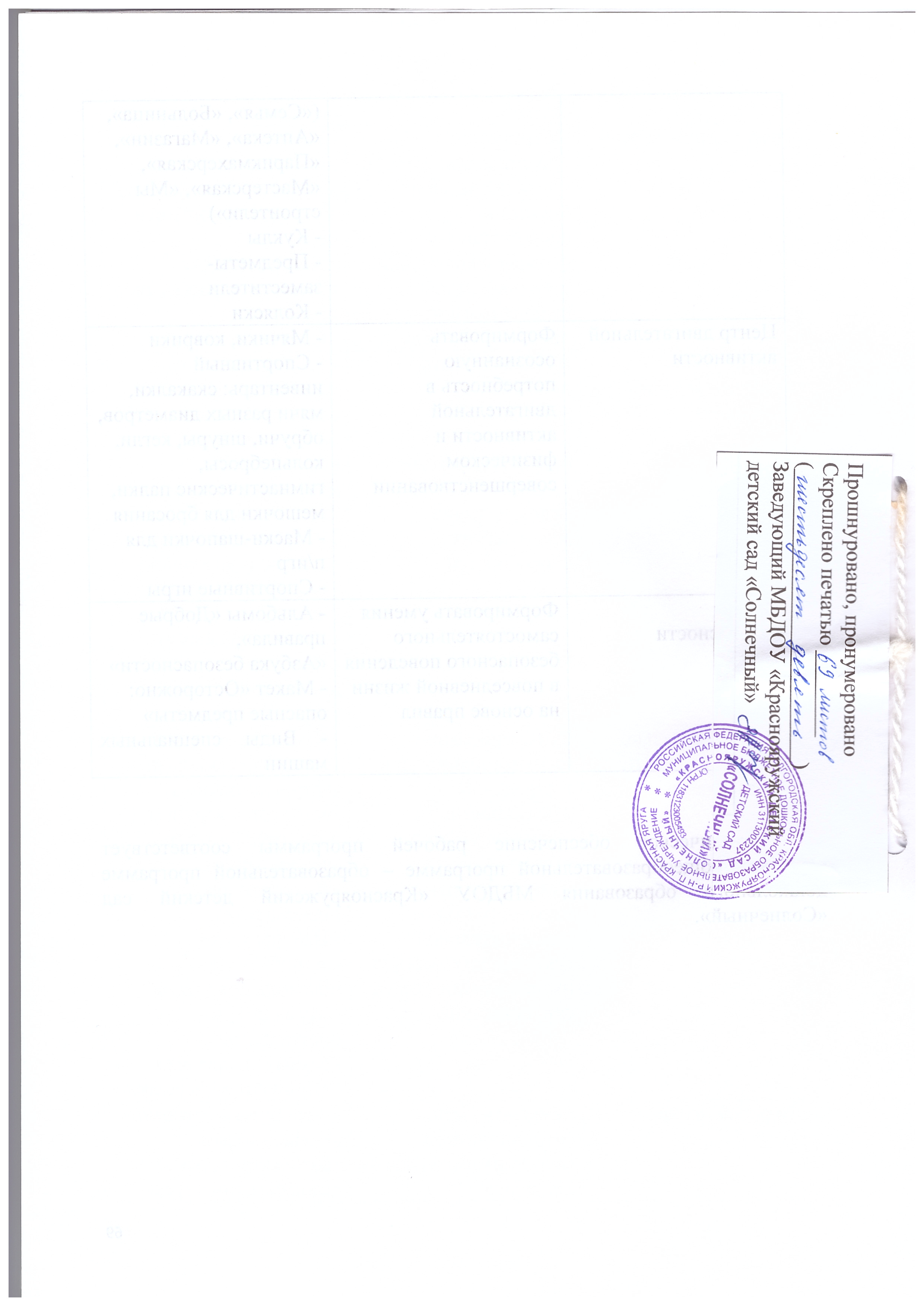 Наименование разделаСтр.I.ЦЕЛЕВОЙ РАЗДЕЛ1.Пояснительная записка 31.1.Цели и задачи реализации рабочей Программы41.2.Принципы и подходы к формированию рабочей Программы51.3.Значимые характеристики, в том числе характеристики особенностей развития детей дошкольного возраста 4-5 лет.61.4.Планируемые результаты освоения рабочей Программы 81.5. Часть, формируемая участниками образовательных отношений10II.СОДЕРЖАТЕЛЬНЫЙ РАЗДЕЛ2.1.Образовательная деятельность в соответствии с направлениями развития ребенка122.2.Особенности образовательной деятельности разных видов и культурных практик302.3.Перспективный план взаимодействия с родителями (законными представителями)352.4.Иные характеристики содержания рабочей программы, наиболее существенные, с точки зрения разработчиков программы - оценка индивидуального развития дошкольников372.5.Часть, формируемая участниками образовательных отношений38III.ОРГАНИЗАЦИОННЫЙ РАЗДЕЛ3.1.Режим дня на 2020-2021 учебный год423.2.Схема распределения образовательной деятельности на 2020-2021 учебный год443.3.Сетка совместной образовательной деятельности и культурныхпрактик в режимных моментах453.4.Сетка самостоятельной деятельности в режимных моментах463.5.Модель физического воспитания463.6.Циклограмма деятельности группы483.7.Комплексно-тематическое планирование503.8.Особенности организации развивающей предметно-пространственной среды63ДеятельностьФормы организации детской деятельностиИгровая – форма активности ребенка, направленная не на результат, а на процесс действия и способы осуществления и характеризующаяся принятием ребенком условной (в отличие от его реальной жизненной) позицииТворческие игры: режиссерские (на основе готового содержания, предложенного взрослым; по мотивам литературных произведений; с сюжетами, самостоятельно придуманными детьми); сюжетноролевые; игры-драматизации; театрализованные; игры со строительным материалом; игры-фантазирования; импровизационные игры-этюды. Игры с правилами: дидактические; подвижные; развивающие; музыкальные; компьютерные (основанные на сюжетах художественных произведений; обучающие). Познавательно-исследовательская – форма активности ребенка, направленная на познание свойств и связей объектов и явлений, освоение способов познания, способствующая формированию целостной картины мира.Экспериментирование, исследование, моделирование: замещение; составление моделей; деятельность с использованием моделей; по характеру моделей (предметное, знаковое, мысленное).Коммуникативная – форма активности ребенка, направленная на взаимодействие с другим человеком как субъектом, предполагающая согласование и объединение усилий с целью налаживания отношений и достижения общего результата.Формы общения со взрослым: ситуативно-деловая, внеситуативно-познавательная, внеситуативноличностная. Формы общения со сверстниками: эмоциональнопрактическая,  внеситуативно-деловая, ситуативноделовая. Конструктивное общение и взаимодействие со взрослыми и сверстниками, устная речь как основное средство общенияДвигательная – форма активности ребенка, позволяющая ему решать двигательные задачи путем реализации двигательной функцииГимнастика: основные движения (ходьба, бег, метание, прыжки, лазанье, равновесие); строевые упражнения; танцевальные упражнения; с элементами спортивных игр (летние и зимние виды спорта). Игры: подвижные; с элементами спорта. Катание на самокате, санках, велосипеде, ходьба на лыжахСамообслуживание и элементы бытового труда – это форма активности ребенка, требующая приложения усилий для удовлетворения физиологических и моральных потребностей и приносящая конкретный результат, который можно увидеть/потрогать/почувствоватьСамообслуживание; хозяйственно-бытовой труд; труд в природе; ручной труд.Изобразительная деятельность – форма активности ребенка, в результате которой создается материальный или идеальный продуктРисование, лепка, аппликация.Конструирование из различных материалов – форма активности ребенка, которая развивает у него пространственное мышление, формирует способность предвидеть будущий результат, дает возможность для развития творчества, обогащает речьКонструирование: из строительных материалов; из коробок, катушек и другого бросового материала; из природного материала. Художественный труд: аппликация; конструирование из бумаги.Музыкальная – это форма активности ребенка, дающая ему возможность выбирать наиболее близкие и успешные в реализации позиции: слушателя, исполнителя, сочинителя.Восприятие музыки. Исполнительство (вокальное, инструментальное): пение; музыкально-ритмические движения; игры на детских музыкальных инструментах. Творчество (вокальное, инструментальное): пение; музыкально-ритмические движения; музыкальноигровая деятельность; игра на музыкальных инструментахВосприятие художественной литературы и фольклора – форма активности ребенка, предполагающая не пассивное созерцание, а деятельность, которая воплощается во внутреннем содействии, сопереживании героям, в воображаемом перенесении на себя событий, в «мысленном действии», в результате чего возникает эффект личного присутствия, личного участия в событиях. Чтение (слушание). Обсуждение (рассуждение). Рассказывание (пересказывание), декламация. Разучивание. Ситуативный разговорСовместная игранаправлена на обогащение содержания творческих игр, освоение детьми игровых умений, необходимых для организации самостоятельной игрыСитуации общения и накопления положительного социально- эмоционального опыта носят проблемный характер и заключают в себе жизненную проблему, близкую детям дошкольного возраста, в разрешении которой они принимают непосредственное участие. Такие ситуации могут быть реально-практического характера (оказание помощи малышам, старшим), условно-вербального характера (на основе жизненных сюжетов или сюжетов литературных произведений) и имитационно-игровыми. В ситуациях условно-вербального характера воспитатель обогащает представления детей об опыте разрешения тех или иных проблем, вызывает детей на задушевный разговор, связывает содержание разговора с личным опытом детей. В реально-практических ситуациях дети приобретают опыт проявления заботливого, участливого отношения к людям, принимают участие в важных делах Ситуации могут планироваться воспитателем заранее, а могут возникать в ответ на события, которые происходят в группе, способствовать разрешению возникающих проблемТворческая мастерскаяпредоставляет детям условия для использования и применения знаний и умений. Мастерские разнообразны по своей тематике, содержанию. Начало мастерской – это обычно задание вокруг слова, мелодии, рисунка, предмета, воспоминания. Далее следует работа с самым разнообразным материалом: словом, звуком, цветом, природными материалами, схемами и моделями. И обязательно включение детей в рефлексивную деятельность: анализ своих чувств, мыслей, взглядов Результатом работы в творческой мастерской является создание книг-самоделок, детских журналов, составление маршрутов путешествия на природу, оформление коллекции, создание продуктов детского рукоделия и прМузыкальнотеатральная и литературная гостиная (детская студия)форма организации художественно-творческой деятельности детей, предполагающая организацию восприятия музыкальных и литературных произведений, творческую деятельность детей и свободное общение воспитателя и детей на литературном или музыкальном материалеСенсорный и интеллектуальный тренингсистема заданий преимущественно игрового характера, обеспечивающая становление системы сенсорных эталонов (цвета, формы, пространственных отношений и др.), способов интеллектуальной деятельности (умение сравнивать, классифицировать, составлять сериационные ряды, систематизировать по какому-либо признаку и пр.). Сюда относятся развивающие игры, логические упражнения, занимательные задачиДетский досугвид деятельности, целенаправленно организуемый взрослыми для игры, развлечения, отдыха. В детском саду организуются досуги «Здоровья и подвижных игр», музыкальные и литературные досугиКоллективная и индивидуальная трудовая деятельностьносит общественно полезный характер и организуется как хозяйственно-бытовой труд и труд в природе№ п/пСрокиТема 1.Сентябрь1. Родительское собрание: 1.1.Подготовка к учебному году. 1.2.Проведение анкетирования, с целью получения новых сведений о родителях. 2. Рекомендации взрослым «Игры и упражнения для детей среднего возраста, «Большой –маленький». 3. Советы для родителей «Упрямство и капризы», «Учить ребенка ориентироваться в пространстве и на плоскости». 4. Консультация для родителей: «Развитие самостоятельности у детей», «Детский травматизм: как уберечь ребенка?», «Детский дорожно-транспортный травматизм». 5. Беседы с родителями «Одежда детей в осенний период».2.Октябрь 1. Рекомендации взрослым «Поиграй с ребенком» (Игра «Урожай»), «Учимся наблюдать за изменениями в природе». 2. Советы для родителей «Научить детей быть аккуратными и следить за своими вещами». 3. Консультация для родителей: «Научите малыша играть в игру», подвижное упражнение: «За грибами». 4. Беседы с родителями «Одежда детей в осенний период». 5. Конкурс поделок «Осенние мотивы». 6. Рекомендация: «Развитие зрительного восприятия и внимания малыша». 3.Ноябрь 1. Родительское собрание:         1.1. Подготовка к новогоднему празднику.         1.2.Подготовка к выставке «Новогодняя игрушка».  2. Советы для родителей: «На прогулке» (понаблюдать с малышом за утками, которые плавают в реку). 3. Рекомендации взрослым: Прочитайте детям рассказ К. Ушинского «Уточки» и задайте малышу вопросы по тексту. 4. Консультация: «Домашние чтение» (рассказ К. Ушинского «Васька», стихотворение О. Высоцкого «Котик»). 5. Праздничное мероприятие: «День матери». 6. Беседы с родителями «Приучать детей самостоятельно одеваться». 7. Вернисаж маминых улыбок. 4.Декабрь 1. Конкурс новогодних поделок:      «Новогодние фантазии». 2. Обновление стенда: информация для родителей: игры, наблюдения.     3. Постройка снежного городка на участке.     4. Привлечение родителей к уборке снега на территории участка.      5. Информация для родителей на тему: «День конституции России».      6.Индивидуальные консультации.  5.Январь 1.Консультация на тему: «Советы родителям по закаливанию ребенка».      2.Обновление стенда: информация для родителей: игры, наблюдения.   3. Рекомендация: «Учимся наблюдать за изменениями в природе».      4.Индивидуальные консультации6.Февраль 1. Родительское собрание:  1.1 Подготовка к празднику 8 марта.     2. Подарки для любимых пап к празднику 23 февраля.  3.Обновление стенда: информация для родителей: игры, наблюдения.       4.Информация родителям на тему: «День защитников отечества».       5.Индивидуальные консультации.       6. Давайте почитаем стихотворения Г. Ладонщикова: «Наши друзья».7.Март 1.Утренник, посвященный международному женскому дню.  2.Подарки для любимых мам.  3. Обновление стенда: информация для родителей: игры, наблюдения.     4. Стенгазета «Мамочки любимые».       5.Индивидуальные консультации.  6.Давайте поиграем: пальчиковая гимнастика: «Снежок».8.Апрель 1.Родительское собрание:       1.1. Благоустройство прогулочного участка  2.Конкурс поделок, посвященный Светлому Пасхальному Воскресению.   3.Обновление стенда: информация для родителей: игры, наблюдения.       4.Информация для родителей на тему: «Пасха».       5.Индивидуальные консультации.  9.Май 1.Родительское собрание:     1.1. «Подведение итогов 2018-2019 учебного года».        1.2. «Профилактика травматизма в летний период».  2.Привлечение родителей к благоустройству клумбы.                      3.Обновление стенда: информация для родителей: игры, наблюдения.       4.Индивидуальные консультации.10.Июнь1.Оформление папки-передвижки «Лето». 2.Обновление стенда: информация для родителей: игры, наблюдения.      3.Рекомендации: «Эти книги мы читаем дома».  11.Июль1.Оформление папки-передвижки: «Витамины на грядке». 2.Обновление стенда: информация для родителей: игры, наблюдения.       3.Индивидуальные консультации12.Август1.Обновление стенда: информация для родителей: игры, наблюдения.   2.Индивидуальные консультации№ п/пРежимные моментыСредняя группа1.Прием детей. Игровая деятельность. Индивидуальная работа.7.00 – 8.202.Утренняя гимнастика на свежем воздухе.8.20 – 8.403.Завтрак 8.40 – 9.004.Организованная образовательная деятельность9.00 – 10.006.Второй завтрак10.10 -  10.305.Подготовка к прогулке, прогулка (игры, наблюдения, труд, воздушные, водные, солнечные процедуры, индивидуальная работа).  Возвращение с прогулки, гигиенические процедуры, подготовка к обеду.10.15 – 12.306.Обед12.30 – 13.007.Подготовка ко сну, чтение художественной литературы. Дневной сон.13.00 – 15.108.Постепенный подъем. Гимнастика после сна. Воздушные, водные, закаливающие и гигиенические процедуры.15.10 – 15.309.Игры, досуговая и кружковая деятельность15.30 – 16.0010.Уплотненный полдник16.00 -16.2011.Чтение художественной литературы. Игровая деятельность16.20 – 17.0012.Подготовка к прогулке. Прогулка. Индивидуальная работа. Работа с родителями. Уход детей домой.17.00 – 19.00№ п/пРежимные моментыСредняя группа1.Прием детей. Игровая деятельность. Индивидуальная работа.7.00 – 8.202.Утренняя гимнастика на свежем воздухе.8.20 – 8.403.Завтрак 8.40 – 9.004.Организованная образовательная деятельность9.00 – 10.006.Второй завтрак10.10 -  10.305.Подготовка к прогулке, прогулка (игры, наблюдения, труд, воздушные, водные, солнечные процедуры, индивидуальная работа).  Возвращение с прогулки, гигиенические процедуры, подготовка к обеду.10.15 – 12.306.Обед12.30 – 13.007.Подготовка ко сну, чтение художественной литературы. Дневной сон.13.00 – 15.108.Постепенный подъем. Гимнастика после сна. Воздушные, водные, закаливающие и гигиенические процедуры.15.10 – 15.309.Игры, досуговая и кружковая деятельность15.30 – 16.0010.Уплотненный полдник16.00 -16.2011.Чтение художественной литературы. Игровая деятельность16.20 – 17.0012.Подготовка к прогулке. Прогулка. Индивидуальная работа. Работа с родителями. Уход детей домой.17.00 – 19.00Дни неделиПонедельникПонедельникВторникСредаЧетвергПятница9.00-9.20Познавательное развитие(ФЭМП)9.30 – 9.50Художественно-эстетическое развитие(Музыка)9.00-9.20Познавательное развитие(ФЭМП)9.30 – 9.50Художественно-эстетическое развитие(Музыка)9.00-9.20Физическая культура9.30 – 9.50Художественно-эстетическое развитие(Рисование) 9.00 – 9.25Речевое развитие9.30 – 9.50Физическая культура9.00-9.20Познавательное развитие(Ознакомление с окружающим миром)9.30 – 9.50Художественно-эстетическое развитие(лепка ч/н/ аппликация)9.00-9.20Художественно-эстетическое развитие(Музыка)10.40-11.00Физическая культура на свежем воздухе2 половина дня2 половина дня2 половина дня2 половина дня2 половина дня2 половина дня2 половина дняСовместная деятельностьвоспитателя и детейСовместная деятельностьвоспитателя и детей15.30-15.50Хореография  (1 подгруппа)16.20-16.40Художественное развитие«Веселая палитра»                        (2 подгруппа)Чтение художественной литературы, самостоятельная деятельность в центрах (уголках) развитияКультурно-досуговая деятельностьФормы образовательной деятельности в режимных моментахКоличество форм образовательной деятельности и культурных практик в неделюФормы образовательной деятельности в режимных моментахСредняя группаОбщениеОбщениеСитуации общения воспитателя с детьми и накопления положительного социально-эмоционального опытаЕжедневноБеседы и разговоры с детьми по их интересамЕжедневноИгровая деятельность, включая сюжетно-ролевую игру с правилами и другие виды игрИгровая деятельность, включая сюжетно-ролевую игру с правилами и другие виды игрИндивидуальные игры с детьми (сюжетно-ролевая, режиссерская, игра-драматизация, строительно-конструктивные игрыежедневноСовместная игра воспитателя и детей (сюжетно-ролевая, режиссерская, игра-драматизация, строительно-конструктивные игры)3 раза в неделюДетская студия (театрализованные игры)1 раз в 2 неделиДосуг здоровья и подвижных игр1 раз в 2 неделиПодвижные игрыЕжедневноПознавательная и исследовательская деятельностьПознавательная и исследовательская деятельностьОпыты, эксперименты, наблюдения (в том числе экологической направленности)1 раз в 2 неделиНаблюдения за природой (на прогулке)ЕжедневноФормы творческой активности, обеспечивающей художественно-эстетическое развитие детейФормы творческой активности, обеспечивающей художественно-эстетическое развитие детейТворческая мастерская (рисование, лепка, художественный труд по интересам)1 раз в неделюЧтение литературных произведенийЕжедневноЧтение художественной литературы1 раз в 2 неделиСамообслуживание и элементарный бытовой трудСамообслуживание и элементарный бытовой трудСамообслуживаниеЕжедневноТрудовые поручения(индивидуально иподгруппами)ЕжедневноТрудовые поручения (общий и совместный труд)1 раз в  неделюРежимные моменты Распределение времени в течение дня Режимные моменты Средняя  группаИгры, общение, деятельность по интересам во время утреннего приемаОт 10 до 50 минутСамостоятельные игры в первой половине дня15 минутПодготовка к прогулке, самостоятельная деятельность на прогулкеОт 60 минут до 1 часа 30 минутСамостоятельные игры, досуги, общение и деятельность по интересам во второй половине дня 30 минутПодготовка к прогулке, самостоятельная деятельность на прогулке От 40 минутИгры перед уходом домойОт 15 до 50 минутФормы организацииСредняя  группа Физкультурно-оздоровительные мероприятия в ходе выполнения режимных моментов деятельности детского сада Физкультурно-оздоровительные мероприятия в ходе выполнения режимных моментов деятельности детского сада Утренняя гимнастикаЕжедневно 6 - 8 минут ФизкультминуткиЕжедневно по мере необходимости (до 3 минут)Игры и физические упражнения на прогулкеЕжедневно 15-20 минут Закаливающие процедурыЕжедневно после дневного сна Дыхательная гимнастикаЕжедневно после дневного сна Подвижные игрыНе менее 2-4 раза  в деньСпортивные игрыЦеленаправленное обучение не реже 1раза в неделюСпортивные упражненияЦеленаправленное обучение не реже 1раза в неделюФизкультурные упражнения на прогулкеЕжедневно с подгруппами 10-12мин Самостоятельная двигательная деятельностьЕжедневно под руководством воспитателя (продолжительность определяется в соответствии с индивидуальными особенностями ребенка) Физкультурные занятия Физкультурные занятия Физкультурные занятия в спортивном зале2 раза в неделю по 20 минут Физкультурные занятия на свежем воздухе1 раз в неделю по 20 минут Спортивный досуг Спортивный досуг Спортивные праздники1    раза в год (20 минут) Физкультурные досуги и развлечения1 – 2  раза  в месяц (15 минут) Дни здоровья1 раз в кварталНеделя здоровьяНе реже 2-х раз в годПонедельникПонедельникПонедельникВторникСредаСредаСредаЧетвергЧетвергЧетвергПятницаПятницаПятницаПриём при благоприятной погоде на улице, при неблагоприятных погодных условиях - в группе.Приём при благоприятной погоде на улице, при неблагоприятных погодных условиях - в группе.Приём при благоприятной погоде на улице, при неблагоприятных погодных условиях - в группе.Приём при благоприятной погоде на улице, при неблагоприятных погодных условиях - в группе.Приём при благоприятной погоде на улице, при неблагоприятных погодных условиях - в группе.Приём при благоприятной погоде на улице, при неблагоприятных погодных условиях - в группе.Приём при благоприятной погоде на улице, при неблагоприятных погодных условиях - в группе.Приём при благоприятной погоде на улице, при неблагоприятных погодных условиях - в группе.Приём при благоприятной погоде на улице, при неблагоприятных погодных условиях - в группе.Приём при благоприятной погоде на улице, при неблагоприятных погодных условиях - в группе.Приём при благоприятной погоде на улице, при неблагоприятных погодных условиях - в группе.Приём при благоприятной погоде на улице, при неблагоприятных погодных условиях - в группе.Приём при благоприятной погоде на улице, при неблагоприятных погодных условиях - в группе.Заучивание наизустьДидактическая игра(ознакомление с социальной действительностью)Работа с дежурнымиСюжетно-ролевая играЗаучивание наизустьДидактическая игра(ознакомление с социальной действительностью)Работа с дежурнымиСюжетно-ролевая играЗаучивание наизустьДидактическая игра(ознакомление с социальной действительностью)Работа с дежурнымиСюжетно-ролевая играРабота по звуковой культуре речи: упражнения, скороговорки, стихи, потешки…Настольно-печатные игрыТворческие игрыЗаучивание стихотворенийОбучение играм с напольным строителемПовторение стихотворений (работа над выразительностью чтения)Подвижная играТворческие игры Обучение играм с напольным строителемПовторение стихотворений (работа над выразительностью чтения)Подвижная играТворческие игры Обучение играм с напольным строителемПовторение стихотворений (работа над выразительностью чтения)Подвижная играТворческие игры Индивидуальная работа по математикеТворческие игрыДидактические игрыИндивидуальная работа по математикеТворческие игрыДидактические игрыИндивидуальная работа по математикеТворческие игрыДидактические игрыИндивидуальная работа по изо деятельностиПовторение стихотворенийПрирода: комнатные растения, птицы, рыбки (уход, названия, зарисовки)Творческие игрыИндивидуальная работа по изо деятельностиПовторение стихотворенийПрирода: комнатные растения, птицы, рыбки (уход, названия, зарисовки)Творческие игрыИндивидуальная работа по изо деятельностиПовторение стихотворенийПрирода: комнатные растения, птицы, рыбки (уход, названия, зарисовки)Творческие игрыУтренняя гимнастика (закрепление основных движений)Утренняя гимнастика (закрепление основных движений)Утренняя гимнастика (закрепление основных движений)Утренняя гимнастика (закрепление основных движений)Утренняя гимнастика (закрепление основных движений)Утренняя гимнастика (закрепление основных движений)Утренняя гимнастика (закрепление основных движений)Утренняя гимнастика (закрепление основных движений)Утренняя гимнастика (закрепление основных движений)Утренняя гимнастика (закрепление основных движений)Утренняя гимнастика (закрепление основных движений)Утренняя гимнастика (закрепление основных движений)Утренняя гимнастика (закрепление основных движений)Формирование  культурно-гигиенических навыковФормирование  культурно-гигиенических навыковФормирование  культурно-гигиенических навыковФормирование  культурно-гигиенических навыковФормирование  культурно-гигиенических навыковФормирование  культурно-гигиенических навыковФормирование  культурно-гигиенических навыковФормирование  культурно-гигиенических навыковФормирование  культурно-гигиенических навыковФормирование  культурно-гигиенических навыковФормирование  культурно-гигиенических навыковФормирование  культурно-гигиенических навыковФормирование  культурно-гигиенических навыковЗавтрак (закрепление культуры еды, обучение этикету)Завтрак (закрепление культуры еды, обучение этикету)Завтрак (закрепление культуры еды, обучение этикету)Завтрак (закрепление культуры еды, обучение этикету)Завтрак (закрепление культуры еды, обучение этикету)Завтрак (закрепление культуры еды, обучение этикету)Завтрак (закрепление культуры еды, обучение этикету)Завтрак (закрепление культуры еды, обучение этикету)Завтрак (закрепление культуры еды, обучение этикету)Завтрак (закрепление культуры еды, обучение этикету)Завтрак (закрепление культуры еды, обучение этикету)Завтрак (закрепление культуры еды, обучение этикету)Завтрак (закрепление культуры еды, обучение этикету)Пальчиковая гимнастика.      ООД: зрительная, психогимнастика во время занятийПальчиковая гимнастика.      ООД: зрительная, психогимнастика во время занятийПальчиковая гимнастика.      ООД: зрительная, психогимнастика во время занятийПальчиковая гимнастика.      ООД: зрительная, психогимнастика во время занятийПальчиковая гимнастика.      ООД: зрительная, психогимнастика во время занятийПальчиковая гимнастика.      ООД: зрительная, психогимнастика во время занятийПальчиковая гимнастика.      ООД: зрительная, психогимнастика во время занятийПальчиковая гимнастика.      ООД: зрительная, психогимнастика во время занятийПальчиковая гимнастика.      ООД: зрительная, психогимнастика во время занятийПальчиковая гимнастика.      ООД: зрительная, психогимнастика во время занятийПальчиковая гимнастика.      ООД: зрительная, психогимнастика во время занятийПальчиковая гимнастика.      ООД: зрительная, психогимнастика во время занятийПальчиковая гимнастика.      ООД: зрительная, психогимнастика во время занятийПРОГУЛКАПРОГУЛКАПРОГУЛКАПРОГУЛКАПРОГУЛКАПРОГУЛКАПРОГУЛКАПРОГУЛКАПРОГУЛКАПРОГУЛКАПРОГУЛКАПРОГУЛКАПРОГУЛКАЦелевая прогулкаДидактическая играТруд Физические упражнения (прыжки,метание)Творческие игры ( нравственное воспитание, речь детей)Словесная играЦелевая прогулкаДидактическая играТруд Физические упражнения (прыжки,метание)Творческие игры ( нравственное воспитание, речь детей)Словесная играНаблюдения: птицыТрудПодвижная игра со  всеми детьмиТворческие игры (умение организовать игру, выполнять взятые на себя роли)Словесная играЧПИНаблюдения: птицыТрудПодвижная игра со  всеми детьмиТворческие игры (умение организовать игру, выполнять взятые на себя роли)Словесная играЧПИНаблюдения: птицыТрудПодвижная игра со  всеми детьмиТворческие игры (умение организовать игру, выполнять взятые на себя роли)Словесная играЧПИНаблюдения в неживой природе (изменения в погоде, приметы времени года, пословицы, поговорки)Коллективный трудТворческие игры (что отражают в играх, какой и как игровой материал используют Физические упражнения на равновесиеОбучение играм с песком (снегом)Подвижная играНаблюдения в неживой природе (изменения в погоде, приметы времени года, пословицы, поговорки)Коллективный трудТворческие игры (что отражают в играх, какой и как игровой материал используют Физические упражнения на равновесиеОбучение играм с песком (снегом)Подвижная играНаблюдения в неживой природе (изменения в погоде, приметы времени года, пословицы, поговорки)Коллективный трудТворческие игры (что отражают в играх, какой и как игровой материал используют Физические упражнения на равновесиеОбучение играм с песком (снегом)Подвижная играПрирода: животный мирТрудСловесные игрыТворческие игры (ведущий, его взаимоотношения с другими детьми,  работа с пассивными детьмиЧас подвижных игрПрирода: животный мирТрудСловесные игрыТворческие игры (ведущий, его взаимоотношения с другими детьми,  работа с пассивными детьмиЧас подвижных игрПрирода: животный мирТрудСловесные игрыТворческие игры (ведущий, его взаимоотношения с другими детьми,  работа с пассивными детьмиЧас подвижных игрПрирода: деревья, кустарники (названия, строение, изменения, взаимосвязь с неживой природой)ТрудТворческие игры: руководство игройОтгадывание и заучивание загадокПодвижная играПрирода: деревья, кустарники (названия, строение, изменения, взаимосвязь с неживой природой)ТрудТворческие игры: руководство игройОтгадывание и заучивание загадокПодвижная играНавыки самообслуживанияНавыки самообслуживанияНавыки самообслуживанияНавыки самообслуживанияНавыки самообслуживанияНавыки самообслуживанияНавыки самообслуживанияНавыки самообслуживанияНавыки самообслуживанияНавыки самообслуживанияНавыки самообслуживанияНавыки самообслуживанияНавыки самообслуживанияОбед: культура еды, этикет.Обед: культура еды, этикет.Обед: культура еды, этикет.Обед: культура еды, этикет.Обед: культура еды, этикет.Обед: культура еды, этикет.Обед: культура еды, этикет.Обед: культура еды, этикет.Обед: культура еды, этикет.Обед: культура еды, этикет.Обед: культура еды, этикет.Обед: культура еды, этикет.Обед: культура еды, этикет.ЧТЕНИЕ С ПРОДОЛЖЕНИЕМ. Знакомство с художественной литературой.ЧТЕНИЕ С ПРОДОЛЖЕНИЕМ. Знакомство с художественной литературой.ЧТЕНИЕ С ПРОДОЛЖЕНИЕМ. Знакомство с художественной литературой.ЧТЕНИЕ С ПРОДОЛЖЕНИЕМ. Знакомство с художественной литературой.ЧТЕНИЕ С ПРОДОЛЖЕНИЕМ. Знакомство с художественной литературой.ЧТЕНИЕ С ПРОДОЛЖЕНИЕМ. Знакомство с художественной литературой.ЧТЕНИЕ С ПРОДОЛЖЕНИЕМ. Знакомство с художественной литературой.ЧТЕНИЕ С ПРОДОЛЖЕНИЕМ. Знакомство с художественной литературой.ЧТЕНИЕ С ПРОДОЛЖЕНИЕМ. Знакомство с художественной литературой.ЧТЕНИЕ С ПРОДОЛЖЕНИЕМ. Знакомство с художественной литературой.ЧТЕНИЕ С ПРОДОЛЖЕНИЕМ. Знакомство с художественной литературой.ЧТЕНИЕ С ПРОДОЛЖЕНИЕМ. Знакомство с художественной литературой.ЧТЕНИЕ С ПРОДОЛЖЕНИЕМ. Знакомство с художественной литературой.сон.сон.сон.сон.сон.сон.сон.сон.сон.сон.сон.сон.сон. Гимнастика после сна. Оздоровительные, закаливающие процедуры. Дыхательная гимнастика Гимнастика после сна. Оздоровительные, закаливающие процедуры. Дыхательная гимнастика Гимнастика после сна. Оздоровительные, закаливающие процедуры. Дыхательная гимнастика Гимнастика после сна. Оздоровительные, закаливающие процедуры. Дыхательная гимнастика Гимнастика после сна. Оздоровительные, закаливающие процедуры. Дыхательная гимнастика Гимнастика после сна. Оздоровительные, закаливающие процедуры. Дыхательная гимнастика Гимнастика после сна. Оздоровительные, закаливающие процедуры. Дыхательная гимнастика Гимнастика после сна. Оздоровительные, закаливающие процедуры. Дыхательная гимнастика Гимнастика после сна. Оздоровительные, закаливающие процедуры. Дыхательная гимнастика Гимнастика после сна. Оздоровительные, закаливающие процедуры. Дыхательная гимнастика Гимнастика после сна. Оздоровительные, закаливающие процедуры. Дыхательная гимнастика Гимнастика после сна. Оздоровительные, закаливающие процедуры. Дыхательная гимнастика Гимнастика после сна. Оздоровительные, закаливающие процедуры. Дыхательная гимнастикаИндивидуальная работа (лепка, аппликация)Настольно-печатные игрыОбучение игре с конструкторомНастольно-печатные игрыОбучение игре с конструкторомНастольно-печатные игрыОбучение игре с конструкторомНастольно-печатные игрыОбучение игре с конструкторомНастольно-печатные игрыОбучение игре с конструкторомНастольно-печатные игрыРемонт книгЧтение произведений или просмотр мультфильмаНастольно-печатные игрыРемонт книгЧтение произведений или просмотр мультфильмаНастольно-печатные игрыРемонт книгЧтение произведений или просмотр мультфильмаНастольно-печатные игрыИндивидуальная работа (по ИЗО)Настольно-печатные игрыИндивидуальная работа (по ИЗО)Настольно-печатные игрыИндивидуальная работа (по ИЗО)Настольно-печатные игрыХозяйственно-бытовой трудНастольно-печатные игрыАртикуляционная гимнастика уплотнённый полдникАртикуляционная гимнастика уплотнённый полдникАртикуляционная гимнастика уплотнённый полдникАртикуляционная гимнастика уплотнённый полдникАртикуляционная гимнастика уплотнённый полдникАртикуляционная гимнастика уплотнённый полдникАртикуляционная гимнастика уплотнённый полдникАртикуляционная гимнастика уплотнённый полдникАртикуляционная гимнастика уплотнённый полдникАртикуляционная гимнастика уплотнённый полдникАртикуляционная гимнастика уплотнённый полдникАртикуляционная гимнастика уплотнённый полдникАртикуляционная гимнастика уплотнённый полдникПовторение стихотворенийИндивидуальная работаДидактические игры (формирование грамматически правильной речи)Дидактические игры (формирование грамматически правильной речи)Дидактические игры (формирование грамматически правильной речи)Дидактические игры (формирование грамматически правильной речи)Дидактические игры (формирование грамматически правильной речи)Индивидуальная работа (по звуковой культуре речи)Индивидуальная работа (по звуковой культуре речи)Индивидуальная работа (по звуковой культуре речи)Индивидуальная работа  по математикеИндивидуальная работа  по математикеИндивидуальная работа  по математикеТеатрализованные игрыПрогулка Прогулка Прогулка Прогулка Прогулка Прогулка Прогулка Прогулка Прогулка Прогулка Прогулка Прогулка Прогулка Упражнения и игры на площадкеНародные игры Народные игры Народные игры Народные игры Народные игры Физические упражнения – мячи, мешочкиФизические упражнения – мячи, мешочкиФизические упражнения – мячи, мешочкиИгры с элементами спортаИгры с элементами спортаИгры с элементами спортаФизкультурные упражнения на ловкость и координациюРабота с родителями.Работа с родителями.Работа с родителями.Работа с родителями.Работа с родителями.Работа с родителями.Работа с родителями.Работа с родителями.Работа с родителями.Работа с родителями.Работа с родителями.Работа с родителями.Работа с родителями.Работа с родителями.МесяцСодержание деятельностиСодержание деятельностиИтоговое мероприятиеСентябрьДетский сад – страна друзейЗакрепить знания о детском саде как ближайшим социальным окружением ребенка: предметное окружение, правила поведения, взаимоотношения со сверстниками. Рассматривание игрушек, называние их формы, цвета, строения. Формирование дружеских, доброжелательных отношений между детьми (коллективная художественная работа, песенка о дружбе, совместные игры). Напоминать имена и отчества работников детского сада (заведующий, старший воспитатель, музыкальный руководитель, инструктор по физической культуре и т.д.). Учить здороваться с педагогами и детьми, прощаться с ними, обращаться к ним на «вы». Воспитывать доброжелательное отношение, уважение к работникам ДОУ. Учить детей запоминать имена товарищей, обращать внимание на черты их характера, особенности поведения. Учить детей ориентироваться в помещениях дошкольного учреждения. Поощрять желание поддерживать порядок в группе, формировать бережное отношение к игрушкам, книгам, личным вещам.  БеседаФотовыставка  «Наш  любимый детский сад» коллективная работа «Букет красивых цветов для наших педагогов» СентябрьДетский сад – страна друзейХорошо у нас в саду!Кто нас кормит? Кто нас лечит? Наши помощники Наши воспитатели Фотовыставка  «Наш  любимый детский сад» коллективная работа «Букет красивых цветов для наших педагогов» СентябрьОсень, осень – в гости просимРасширять представление о том, что осенью собирают урожай овощей, фруктов. Знакомство с сельскохозяйственными профессиями (тракторист, доярка и др.) Воспитание бережного отношения к природе. На прогулке сбор и рассматривание осенней листвы. Расширять представления о том, что осенью собирают урожай овощей и фруктов. Учить различать по внешнему виду, вкусу, форме наиболее распространенные овощи и фрукты. Расширять представления о выращивании овощей и фруктов.Расширять представление детей о природе осенью. Учить замечать и называть изменения в природе: похолодало, осадки, ветер, листопад, созревают плоды и корнеплоды, птицы улетают на юг, вести сезонные наблюдения. Расширение представлений о правилах безопасного поведения на природе. Воспитание бережного отношения к природе. Формирование элементарных экологических представлений. Принимать участие в сборе семян растений.Праздник «Осенние посиделки»Выставка поделок из природного материала «Осенний калейдоскоп»СентябрьОсень, осень – в гости просим Золотая осень Во саду ли, в огородеГрибы Осенние деревьяПоздняя осеньПраздник «Осенние посиделки»Выставка поделок из природного материала «Осенний калейдоскоп»ОктябрьБыть здоровыми хотимРасширять начальные представления о здоровье и здоровом образе жизни. Развивать элементарные навыки ухода за своим лицом и телом. Воспитывать стремление вести ЗОЖ. Формировать положительную самооценку. Помочь детям в занимательной форме, играх усвоить понятие «здоровый образ жизни», «охрана здоровья», убедить в необходимости соблюдения личной гигиены. Привитие навыков здорового образа жизни, учить детей самостоятельно следить за своим здоровьем. Формировать у детей представления о здоровье, о том, как влияет на здоровье человека двигательная активность, закаливание, правильное, питание, соблюдение гигиены. Воспитывать желание заботиться о своём здоровье.  Развлечение  «В гостях у Айболита»ОктябрьБыть здоровыми хотимКультурно-гигиенические навыки. Самообслуживание.Здоровый образ жизни (питание, закаливание, режим дня, зарядка, сон)Я и моё тело Я и дома и в саду с витаминами дружуЕсли хочешь быть здоров – закаляйсяВ сказку за здоровьемС физкультурой дружить- здоровым бытьРазвлечение  «В гостях у Айболита»ОктябрьМой родной крайРазвивать  интерес к родному краю, родному поселку,  достопримечательностям. Формировать представления о народах Белгородской области. Воспитывать чувства уважения к народным традициям  и обычаям;  интереса, бережного и созидательного отношения к природе родного края. Развивать  чувства гордости за свою малую родину. Уточнить знания детей о родном городе, названиях улиц, основных достопримечательностях. Познакомить с историей возникновения поселка. Выставка детских творческих работ «Моя земля – мой край родной»ОктябрьМой родной крайПрирода родного края.Удивительный мир растений (деревья, травы, кустарники)Дикие и домашние животные. Птицы.Водные богатства Белгородской области.Лаборатория «Чем богата Белгородская земля»Кто и как готовится к зиме.Знакомство с Красной книгой.Выставка детских творческих работ «Моя земля – мой край родной»НоябрьМоя малая РодинаУглублять и уточнять представления о малой Родине. Поддерживать интерес детей к событиям, происходящим в области и поселке,    воспитывать чувство гордости за ее достижения. Развивать творчество, ловкость, воображение. Воспитывать бережное отношение к               природе, чувство доброты.Экскурсия в мини-музейНоябрьМоя малая РодинаИстория и культура страны.Моя Белгородчина.Моя малая Родина (поселок Красная Яруга).Достопримечательности нашего края.Здания и дома родного поселка и их значимость.Природные богатства нашей Родины.Экскурсия в мини-музейНоябрьМоя дружная семьяРасширять гендерные представления. Воспитывать у мальчиков представления о том, что мужчины должны внимательно и уважительно относиться к женщинам.  Воспитывать бережное и чуткое отношение к самым близким людям. Формировать потребности радовать близких добрыми делами. Праздник «День Матери»НоябрьМамины помощники Традиции нашей семьи. Моя родословная.Для мамочки любимойДень матери Праздник «День Матери»ДекабрьЗимушка, зима в гости к нам пришла!Расширять представления о характерных особенностях зимней природы (холодно, идет снег). Знакомить детей с зимними видами спорта. Формировать представления о безопасном поведении зимой. Формировать исследовательский и познавательный интерес в ходе экспериментирования с водой и льдом. Воспитывать бережное отношение к природе, умение замечать красоту зимней природы. Расширять представления о сезонных изменениях в природе (изменения в погоде, растения зимой, поведение зверей и птиц). Организовывать наблюдения за птицами, прилетающими на участок, подкармливать их. Учить замечать красоту зимней природы: деревья в снежном уборе, пушистый снег, прозрачные льдинки и т.д. Побуждать участвовать в катании с горки на санках, лепке поделок из снега, украшении снежных построек. Формировать первичные представления о местах, где всегда зима. Отражать полученные впечатления в разных непосредственно образовательных и самостоятельных видах деятельности детей в соответствии сих индивидуальными и возрастными особенностями.  забавыВыставка детских рисунков «Волшебница зима»ДекабрьЗимушка, зима в гости к нам пришла!Приметы зимыЗимний гардероб Осторожно – зима!Зимние фокусы (эксперименты)Где всегда зима?Зимние виды развлеченийЗимние виды спортаЖизнь животных и птиц зимойМорозные узоры Зимушка-зима Выставка детских рисунков «Волшебница зима»ДекабрьСкоро, скоро Новый год!Привлекать детей к активному разнообразному участию в подготовке к празднику и его проведении. Закладывание основ предпраздничной культуры.  Формировать интерес и уважение к историческим традициям своего народа.  Формировать у детей навыки пожароопасного поведения в период новогодних и рождественских праздников. Обсудить с детьми опасные ситуации, которые могут произойти, и научить, что им делать в подобных ситуациях. Праздник Новый годВыставка детского творчестваДекабрьСкоро, скоро Новый год!Откуда ёлка к нам пришлаФабрика Деда МорозаСюрпризы от елочкиРождество Новый годПраздник Новый годВыставка детского творчестваЯнварьШкола пешеходаРасширение ориентировки в окружающем пространстве. Знакомство с понятиями «улица», «дорога», «светофор». Рассказы детям о работе водителя. Формирование умения различать транспортные средства: легковой, грузовой автомобили, «скорая помощь», пожарная машина. Формирование первичных представлений о безопасном поведении на дорогах.  Закрепить, понятие «пешеход» (что когда люди идут пешком, то они называются пешеходами); Формировать навык - останавливаться на краю тротуара и самому никогда не выходить на проезжую часть дороги; развивать внимание и навыки ориентировки в пространстве. закрепить: где и как двигаются пешеходы (по тротуарам и пешеходным дорожкам, придерживаясь правой стороны); познакомить с правилами поведения пешеходов на улице: по улицам ходить одному нельзя, можно только с родителями или с другими взрослыми; дорогу можно переходить, только держась за руку взрослого человека; не кричать и не толкаться; помнить, что дорога таит в себе опасность. Изготовление лепбука «Всем ребятам надо знать, как по улице шагать»ЯнварьШкола пешеходаБезопасность на дорогах Опасная неосторожностьВнимательный пешеходДля чего это нужноВеселый светофорПравила поведения на дороге  ТранспортМы пассажиры Изготовление лепбука «Всем ребятам надо знать, как по улице шагать»ЯнварьНародная культура и традицииВызвать у детей интерес к истории  и национальными традициями России.  Показать, какую роль играет культурно – историческое наследие страны в жизни современных людей. Раскрыть значение национальных традиций (проведение праздников, игр, образу жизни и др.) для формирования культуры, нравственных качеств русского народа. Дать детям представления о народных играх – забавах. Познакомить детей с обрядовой кухней. Вовлечь детей принять в участие в праздниках. Чти всегда следы былого… Быт русских людей Русский самовар и чаепитие на РусиГончарный промыселНародная игрушка (матрешка, кукла) Устное народное творчествоНародные промыслы Русская народная песняЭкскурсия в музей.Выставка детского творчества. Создание альбома с загадками, потешками.ФевральКнижкина неделяВоспитание желания и потребности читать книги, бережного отношения к ним. . Продолжать способствовать формированию интереса к книгам. Продолжать приучать детей внимательно слушать сказки, рассказы, стихотворения. Поддерживать внимание и интерес к слову в литературном произведении. Выявить знание детских сказок через различные виды игр. Приобщать к театральному искусству и формировать положительное отношение к нему.  Вызвать у детей интерес к театральной деятельности. Дать детям представление о театре Способствовать созданию у детей радостного настроения, развивать воображение и способности к творчеству.Театр – своими руками Мы - артисты Где мы  были мы не скажем…Путешествие в мир театра Откуда книга пришла? Любимые герои книг Книжкина больница Книжная мастерилкаВыставка книг, изготовленных родителями совместно с детьми Изготовление книжки – малышки «Наша группа»Драматизация сказкиФевральМой папа самый лучшийПознакомить с наземным транспортом, составными частями транспорта, учить сравнивать наземный транспорт и описывать его. Познакомить с названиями водного и воздушного транспорта, их составными частями. Дать детям знания о Российской армии, о  государственном празднике «День Защитников Отечества». Уточнить их представления о родах войск, дать знания о почетной обязанности защищать Родину. Продолжать знакомить детей с обязанностями военной службы солдат, моряков, пограничников, летчиков. Закрепить знания об особенностях военного обмундирования. Закреплять знания о военных профессиях, названиях военной техники. Воспитывать патриотические чувства, любовь к Родине.  Осуществлять гендерное воспитание: - формировать у мальчиков стремление быть сильными, смелыми, стать защитниками Родины;  - воспитывать в девочках уважение к мальчикам как будущим защитникам Родины.  Приобщать к русской истории через знакомство с былинами о богатырях. Ввести в активный словарь детей слова: флаг, герб, площадь, парад военной техники; военные профессии: летчик, моряк, ракетчик, танкист,; военная техника: самолет, корабль, ракетная установка, танк; части танка: корпус, гусеницы, башня, пушка.  Российская армия, виды войск и боевой техники.Профессии военнослужащих.Путешествия в прошлое армии.Богатыри защитники нашей Земли.Профессии пап и дедушек.Выставка детских творческих работ «День защитника отечества»Фотовыставка «Мой папа, дедушка, братишка.»МартВот какая мама, золотая прямо!Расширять гендерные представления, развивать у детей представления о себе, как о представителе определенного пола. Воспитывать формы поведения, соответствующие полу. Воспитывать уважение к воспитателям. Воспитывать доброе отношение к маме, бабушке. Воспитывать желание людям, потребность помогать маме, бабушке. Продолжать приобщать детей к праздничной культуре русского народа. Воспитывать любовь к близким людям.Поздравляем мам.При солнышке – тепло, при матушке – добро.Мастерская подарков.Международный женский день.  Я – мальчик, а ты девочка Праздник «8 Марта», чаепитиеВыставка поделок «Мамина шкатулка»МартКакого цвета весна?Формировать обобщённое представление о весне как времени года, о приспособленности растений и животных изменениям в природе. Расширять знания о характерных признаках весны; о прилете птиц; а связи между явлениями живой и неживой природы и сезонными видами труда; о весенних изменениях в природе ( тает снег, разливаются реки, прилетают птицы, травка и цветы быстрее появляются на солнечной стороне, чем в тени).Признаки весны, явление природы. Весенние приметы.Природа весной.Первоцветы.Весна в жизни лесных зверей.Перелётные птицы.Одежда людей весной.Труд людей весной.Весна в произведениях русских писателей художников.Выставка работ  детского творчества «Весенняя капель»АпрельДети -  друзья природы Расширять представления детей о поведении птиц весной.  Упражнять в различении и назывании птиц по внешним признакам. Формировать  желание наблюдать за поведением птиц в природе  и создавать для них условия гнездования на участке. Расширять представления о весне.  Развивать умение устанавливать простейшие связи между явлениями живой и неживой природы, вести сезонные наблюдения.   Расширять представления о правилах безопасного поведения на природе. Воспитывать бережное отношение к природе. Формировать элементарные экологические представления. Формировать представления о работах, проводимых весной в саду и огороде.  Продолжать знакомить детей с первыми весенними признаками.   Учить детей  предвидеть опасность, и формировать навыки безопасного поведения на улице в весенний период.Сформировать у детей понятие «космос»; ввести понятия «космос», «звезды», «планеты»; воспитывать у детей уважение к труду людей, работа которых связана с освоением космоса; активизировать и обогатить словарь День космонавтики.Солнце и планеты.Живая неживая природа Дети разных стран – друзья.Животные разных стран.Подводный мир.Комнатные растения, уход за ними.Явление природы.Приметы весныПервоцветыВесенняя безопасностьВыставка детского творчества «Весна пришла» Коллективная работа "Разноцветный мир космоса"АпрельМир предметов вокруг насПродолжать расширять и уточнять представления детей о предметном мире ближайшего окружения. Углублять представления о существенных характеристиках предметов, о свойствах и качествах различных материалов. Систематизировать знания о видах мебели, их назначение. Развивать умение группировать и классифицировать предметы по различным признакам. Воспитывать бережное отношение к предметам рукотворного мира.Материалы и их свойства.Человек и мир вещей бытовая техника, виды мебели, посуды, их назначение.Классификация одежды по сезону осенняя, зимняя, летняя, весенняя.История создания предметов человеком, функции предметов.Викторина «Предметы, которые нас окружают. Что из чего сделано?»Выставка детского творчестваМайПобедная веснаОсуществлять патриотическое воспитание.  Воспитывать любовь к Родине.  Формировать представления о празднике, посвященном Дню Победы. Воспитывать уважение к ветеранам войны. Воспитывать уважение к ветеранам, интерес к историческим событиям, связанным с родной страной. День Победы Мой дед - герой Мастерская «День Победы»Труд детей в войнуМузыкально-спортивное развлечение «Цвети земля» МайСкоро лето!Расширять представления о лете.  Развивать умение устанавливать простейшие связи между явлениями живой и неживой природы, вести сезонные наблюдения. Знакомить с летними видами спорта. Формировать представления о безопасном поведении в лесу.  Учить замечать детей за изменениями в погоде. Воспитывать культуру поведения в быту с опасными предметами. Продолжать знакомить с культурой поведения на улице, с правилами поведения в критической ситуации. Продолжать учить детей правилам поведения с незнакомыми людьми  на улице. Познакомить детей с правилами поведения у водоёма. Формировать привычку экономить воду - закрывать за собой кран с водой. Продолжать формировать элементарные представления о способах взаимодействия с растениями: рассматривать растения, не нанося им. вред; не рвать растения.  Продолжать формировать элементарные представления о способах взаимодействия с животными (насекомыми): наблюдать за животными, не беспокоя их и не причиняя им вреда; не приносить насекомых домой без разрешения взрослых; не брать на руки насекомых. Природа, дикие животные и птицы летом.Насекомые.Летние виды спорта.Летняя одежда.Труд людей летом.Лето в произведениях русских писателей художников.Мой безопасный маршрут в детский сад. Велосипед и самокат.Спортивный праздник «Здравствуй, лето!»  Выставка детского творчестваПредметно – развивающая среда в группеПредметно – развивающая среда в группеПредметно – развивающая среда в группеНаименованиеНаправленностьОборудованиеЦентр экологического воспитания и экспериментированияФормирование представлений о многообразии мира растений, животных. Развитие у детей интереса и желания к экспериментированию. Воспитание любознательности и желания познать окружающий мир- Игрушки животных, насекомых- Оборудование для труда в природе- Природный календарь - Передники, нарукавники- Природный материал- Сыпучие продукты- Лупа;- Микроскоп; - Песочные часы;- Вспомогательный материал (пипетки, колбы, вата, шпатели, шприцы).- Емкости разных размеров- Альбом наблюдений- Коробочка с бросовым материаломЦентр конструированияСовершенствовать представления о строительных деталях, их названиях, свойствах (форма, величина, устойчивость). Совершенствовать элементарные навыки пространственной ориентации (спереди, сзади, посередине, внутри). Упражнять в создании построек по схемам;- Конструкторы (пластмассовые, деревянные)- Лего- Мозаика- Кубики- Мелкие фигурки для обыгрыванияЦентр математикиРазвитие познавательной активности, любознательности, стремления к самостоятельному познанию и размышлению, развитие умственных способностей и речи ребенка- Демонстрационный и раздаточный материал- Дидактические, развивающие и логико-математические игры,игры на развитие умений счетной и вычислительной деятельности- Тетради на печатной основе- Часы- Счетные палочкиЦентр логики и сенсомоторикиРазвитие мелкой моторики кистей и пальцев рук, тактильной чувствительности.Развитие мышления, в процессе которого ребенок использует знания о связях между явлениями, выстраивает на их основе суждения и понятия.Комплекс игр и пособий для развития мелкой моторики рук (шнуровки, мозаики, пазлы и др.)- Игры для развития логического мышления- Игры по ознакомлению с формой, цветом, величиной- ГоловоломкиПатриотический центр Освоение представлений о своем крае. Проявление интереса к родной стране. Развитие интереса к жизни людей в разных странах.- Портрет Президента РФ В.В. Путина- Альбомы с государственной символикой- Фотографии с видами поселка Красная Яруга- Альбом «Никто не забыт, ничто не забыто»- Глобус- Альбом «Русский быт сейчас и далекие времена»- Куклы в национальных костюмах- Детская художественная литература про страны мираЦентр художественной литературыПоддерживать у детей интерес к литературе, обогащать «читательский» опыт детей. Воспитание художественного вкуса- Мини-библиотека по программе- Детские энциклопедии- Портреты детских писателей- Иллюстрации к сказкамЦентр развития речиОбогащать представления детей о правилах речевого этикета и способствовать осознанному желанию и умению детей следовать им в процессе общения- Наглядно-дидактический материал - Предметные и сюжетные картинки по темам- Алгоритмы для составления рассказов о предметах- Словесные игры Центр изобразительного творчестваАктивизировать проявление эстетического отношения к окружающему миру. Развитие художественно-эстетических способностей- Изобразительные материалы для самостоятельной деятельности (альбомы, гуашь, краски, пластилин, бумага цветная, картон и т.д.)- Репродукции картин великих художников- Образцы «Учусь рисовать»- Книжки-раскраски- Предметы декоративного творчестваЦентр музыкально-театрализованной деятельности,   Стимулирование самостоятельности в театральной деятельности. Освоение умений игрового музицирования, стимулирование самостоятельной деятельности детей по импровизации танцев, игр, оркестровок.- Куклы разных видов театра (пальчиковый театр, настольный театр, театр игрушек, перчаточный театр, теневой театр) - Костюмы для инсценировок- Наборы масок- Атрибуты для обыгрывания сказок- Музыкальные инструменты- Музыкальные игры- Шумелки, тарахтелкиИгровой центрРазвивать умение сотрудничать со сверстниками в разных видах игр- Атрибуты к сюжетно-ролевым играм, творческим играм, режиссерским играм («Семья», «Больница», «Аптека», «Магазин», «Парикмахерская», «Мастерская», «Мы строители»)- Куклы- Предметы-заместители- КоляскиЦентр двигательной активностиФормировать осознанную потребность в двигательной активности и физическом совершенствовании	- Мячики, коврики- Спортивный инвентарь: скакалки, мячи разных диаметров, обручи, шнуры, кегли, кольцебросы, гимнастические палки, мешочки для бросания- Маски-шапочки для п/игр- Спортивные игрыЦентрбезопасностиФормировать умения самостоятельного безопасного поведения в повседневной жизни на основе правил- Альбомы «Добрые правила»,«Азбука безопасности»- Макет «Осторожно: опасные предметы»- Виды специальных машин